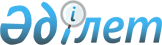 Алматы қаласында үгіттік баспа материалдарын орналастыратын орындарды белгілеу туралы
					
			Күшін жойған
			
			
		
					Алматы қаласы әкімдігінің 2011 жылғы 02 наурыздағы N 1/123 қаулысы. Алматы қаласы Әділет департаментінде 2011 жылғы 02 наурызда N 884 тіркелді. Күші жойылды - Алматы қаласы әкімдігінің 2011 жылғы 12 желтоқсандағы N 4/1024 қаулысымен

      Ескерту. Күші жойылды - Алматы қаласы әкімдігінің 2011.12.12 N 4/1024 (алғашқы ресми жарияланған күннен бастап қолданысқа енгізіледі) қаулысымен.      Қазақстан Республикасының 1995 жылғы 28 қыркүйектегі «Қазақстан Республикасындағы сайлау туралы» Конституциялық Заңының 28 бабының 6 тармағына сәйкес Алматы қаласының әкімдігі ҚАУЛЫ ЕТЕДІ:



      1. Алматы қаласы Аумақтық сайлау комиссиясымен (келісім бойынша) бірлесе отырып, Қазақстан Республикасы Парламенті Мәжілісінің және Сенатының, Алматы қаласы мәслихатының депутаттарын сайлау кезеңінде осы қаулының 1 қосымшасына сәйкес үгіттік баспа материалдарын орналастыру үшін орындар белгіленсін.



      2. Алматы қаласы Аумақтық сайлау комиссиясымен (келісім бойынша) бірлесе отырып, Қазақстан Республикасының Президентін сайлау кезеңінде осы қаулының 2 қосымшасына сәйкес үгіттік баспа материалдарын орналастыру үшін орындар белгіленсін.



      3. Алматы қаласы аудандарының әкімдері үміткерлерді тіркеу мерзімі аяқталған уақытқа дейін үгіттік баспа материалдарын орналастыратын орындарды белгіленген талаптарға сәйкес стенділермен, тақталармен және тұғырлықтармен жарақтандырсын.



      4. Осы қаулының орындалуын бақылау Алматы қаласы әкімінің орынбасары С. Сейдумановқа жүктелсін.



      5. Осы қаулы, алғашқы ресми жарияланған күннен бастап қолданысқа енгізілетін 2, 3 тармақтарын қоспағанда, алғашқы ресми жарияланған күннен он күнтізбелік күн өткен соң қолданысқа енгізіледі.      Алматы қаласының әкімі                  А. Есімов

Алматы қаласы әкімдігінің

2011 жылғы 02 наурыздағы № 1/123

қаулысына 1 қосымша Қазақстан Республикасы Парламенті Мәжілісінің

және Сенатының, Алматы қаласы мәслихатының депутаттарын

сайлау кезеңінде үгіттік баспа материалдарын

орналастыруға арналған

ОРЫНДАР

Алматы қаласы әкімдігінің

2011 жылғы 02 наурыздағы № 1/123

қаулысына 2 қосымша Қазақстан Республикасы Президентін сайлау кезеңінде

үгіттік баспа материалдарын орналастыруға арналған 

ОРЫНДАР
					© 2012. Қазақстан Республикасы Әділет министрлігінің «Қазақстан Республикасының Заңнама және құқықтық ақпарат институты» ШЖҚ РМК
				№Ауданның атауыҮгіттік баспа материалдарын орналастыруға арналған орындар1.Алатау ауданы«14-аумақ» ы/а, Өскемен көшесі мен Райымбек даңғ. қиылысы 2.Алатау ауданы«14-аумақ» ы/а, Қоңырат көшесі мен Таджикская көш. қиылысы3.Алатау ауданы«14-аумақ» ы/а, Қоңырат көшесі мен Таджикская көш. қиылысы4.Алатау ауданы«13-аумақ» ы/а, Емцов көшесімен Кисловодская-2 көш. қиылысы5.Алатау ауданы«13-аумақ» ы/а, Докучаев көшесімен Куприн көш. қиылысы6.Алатау ауданы«13-аумақ» ы/а, Ахременко көшесі мен Войкова көш. Қиылысы7.Алатау ауданы«Әйгерім-1» ы/а., Ленин көшесі мен Шұғыла көш. Қиылысы8.Алатау ауданы«Құрылысшы» ы/а., Көкорай көшесі № 16 үйге қарама қарсы9.Алатау ауданы«Әйгерім-1» ы/а., Ленин көшесі мен Шұғыла көш. Қиылысы10.Алатау ауданыРысқұлов көш.,228, 7552 әскери бөлімнің территориясы11.Алатау ауданы«Ақбұлақ» ы/а., Шарипов көшесі мен Лизунов көш. қиылысы12.Алатау ауданы«Өжет» ы/а., Бекболат көшесі № 66 «Руслан» магазинінің жаны13.Алатау ауданы«Өжет» ы/а., Бекболат көшесі № 66 «Руслан» магазинінің жаны14.Алатау ауданы«Трудовик» ы/а., Центральная көшесі № 10 үйдің жаны15.Алатау ауданы«Заря востока» ы/а., Биянху көшесі мен Дунганская көш. қиылысы16.Алатау ауданы«Заря востока» ы/а., Новая садовая көшесі мен Цунвазо көш. қиылысы17.Алатау ауданы«Қарасу» ы/а., Черемушки-2 көшесі мен Центральная көш. қиылысы18.Алатау ауданы«Қарасу» ы/а., Заводская көшесі мен Мостовая көш. қиылысы19.Алатау ауданыШаңырақ-2» ы/а., Жанқожа батыр көшесі мен Зерде көш. қиылысы20.Алатау ауданы«Шаңырақ-1» ы/а., Өтемісұлы көшесімен Қарақара көш. қиылысы21.Алатау ауданыРысқұлов көш.,228, 5572 әскери бөлімнің территориясы22.Алатау ауданы«Ұлжан-1» ы/а, Қ.Жалайри көш. бойымен «Лашын» дүкенінің жаны23.Алатау ауданы«Заря востока» ы/а., Новая садовая көшесі мен Цунвазо көш. қиылысы24.Алатау ауданы«Ақбұлақ» ы/а., Шарипов көшесі мен Лизунов көш. қиылысы25.Алатау ауданыРысқұловкөш. мен Калининградская көш. қиылысы № 3 троллейбус паркінің жаны26.Алатау ауданы«Көкқайнар» ы/а., Абай көшесімен Баса Қобыз көш. қиылысы27.Алатау ауданы«Шаңырақ-1» ы/а., Өтемісұлы көшесімен Қарақара көш. қиылысы28.Алатау ауданы«Құрылысшы» ы/а., Көкорай көшесі № 16 үйге қарама қарсы29.Алатау ауданы«Әйгерім-1» ы/а., Ленин көшесі мен Шұғыла көш. қиылысы30.Алатау ауданы«Шаңырақ-2» ы/а., Жанқожа батыр көшесі мен Зерде көш. қиылысы31.Алатау ауданы«Өжет» ы/а., Бекболат көшесі № 66 «Руслан» магазинінің жаны32.Алатау ауданы«Ақкент» қала кешеніне кіре берісі, Райымбек көш.мен Алғабас елд і мекеніне бұрылыс жолдың қиылысы33.Алмалы ауданыТүркебаев көшесі мен Қарасай батыр көш. қиылысы (солтүстік-шығысы)34.Алмалы ауданыТүркебаев көшесі мен Абай көш.ның қиылысы (оңтүстік-шығысы) 35.Алмалы ауданыАбай көш. мен Тұрғұт Озал көш. қиылысы (солтүстік-батысы)36.Алмалы ауданыАбай көш. мен Розыбакиев көш. қиылысы (солтүстік-батысы)37.Алмалы ауданыГагарин көш. мен Жамбыл көш. қиылысы (оңтүстігі), оңтүстігі жағынан № 41/219 үй.38.Алмалы ауданыГагарин көш. мен Шевченко көш. қиылысы (солтүстік-батысы)39.Алмалы ауданыӘуэзов көшесі мен Абай көш.ның қиылысы (солтүстік-шығысы)40.Алмалы ауданыЖароков көшесі мен Құрманғазы көш. қиылысы (солтүстік-батысы)41.Алмалы ауданыШевченко көшесі (солтүстік) мен Жароков (батыс) көш. қиылысы42.Алмалы ауданыТөле би көшесі (солтүстік) Түркебаев көшесі мен Т.Озал көш. аралығындағы «Рамстор» гипермаркетінің жанында43.Алмалы ауданыН.Тілендиев көшесі мен Дүйсенов көш. қиылысы (оңтүстік-батысы)44.Алмалы ауданыДүйсенов көшесі мен Грановский көш. қиылысы (оңтүстік-батысы)45.Алмалы ауданыКавказская көшесі мен Даргомыжский көш. қиылысы (солтүстік-батысы) 46.Алмалы ауданыТөле би (солтүстік) көшесі мен Розыбакиев (батыс) көш. қиылысындағы «Үйгентас» кафесінің жанында47.Алмалы ауданыБрусиловский көшесі мен Төле би көш. қиылысы (оңтүстік-батысы)48.Алмалы ауданыРайымбек көш. мен Брусиловский көш. қиылысы (солтүстік-батысы) 49.Алмалы ауданыН.Тілендиев көшесі мен Бекетов көш. қиылысы 50.Алмалы ауданыГайдар көшесі, 75 үй немесе ҚБТУ жатақханасына қарама-қарсы 51.Алмалы ауданыГоголь көшесі, 92 үй, Байзақов көшесі мен Жұмалиев көш. аралығы52.Алмалы ауданыТүркебаев көшесі, 28 үй, «Дидар» дүкенінің жанында (Дүйсенов көшесі мен Кавказская көш. аралығы)53.Алмалы ауданыРозыбакиев көшесі, 37-б үйдегі «Эголайф» жиһаз орталығының алдында 54.Алмалы ауданыРайымбек көш. мен Розыбакиев көш. қиылысында (оңтүстік-шығысы)55.Алмалы ауданыТөле би көшесі мен Радостовец көш. қиылысы, № 208 үйдің жанында56.Алмалы ауданыГагарин көш., 10 үй мен Бөгенбай батыр көш. қиылысы57.Алмалы ауданыЖароков көшесі (шығыс) мен Жамбыл (солтүстік) көш. қиылысы58.Алмалы ауданыЖароков (батыс) көшесі мен Қабанбай батыр (оңтүстік) көш. қиылысы59.Алмалы ауданыРозыбакиев көшесі, 68 үй мен Қарасай батыр көш. қиылысы60.Алмалы ауданыӘйтиев көшесі мен Қарасай батыр көш. қиылысы (солтүстік-батысы)61.Алмалы ауданыАбай көш. № 109-б үйінің алдында Манас көш. қиылысы (солтүстік-батысы) 62.Алмалы ауданыТөле би көшесі, 165 үй Нұрмақов көш. қиылысы (солтүстік-шығысы)63.Алмалы ауданыБайзақов көшесі мен Қарасай батыр көш. қиылысы (оңтүстік-батысы)64.Алмалы ауданыТөле би көшесі мен Исаев көш. қиылысы (солтүстік-шығыс бұрышы)65.Алмалы ауданыЖұмалиев көшесі мен Бөгенбай батыр көш. қиылысы ХҚҚКО-на қарама-қарсы66.Алмалы ауданыБайтұрсынов көшесі мен Гоголь көш. қиылысы (солтүстік-батысы)67.Алмалы ауданыТөле би көшесі, 109 үй Шәріпов көш. қиылысы (оңтүстік-батысы)68.Алмалы ауданыТөле би көшесі мен Байзақов көш. қиылысы (солтүстік-батыс бұрышы)69.Алмалы ауданыГоголь көшесі мен Мұратбаев көш. қиылысындағы базардың жанында70.Алмалы ауданыБайтұрсынов көшесі, 95 үй (батыс) Құрманғазы көш. қиылысы (солтүстігі)71.Алмалы ауданыБайтұрсынов көшесі (шығыс) мен Қарасай батыр көш. қиылысы (оңтүстігі)72.Алмалы ауданыБайзақов көшесі және Абай көш.ның қиылысы (солтүстік-батысы)73.Алмалы ауданыМұқанов көшесі, № 245 үйдің алды, Құрманғазы көш. қиылысы (оңтүстік-батысы)74.Алмалы ауданыБайтұрсынов көшесі мен Жамбыл көш. қиылысы (солтүстік-шығысы)75.Алмалы ауданыҚұрманғазы көшесі мен Масанчи көш. қиылысы (оңтүстік-шығысы)76.Алмалы ауданыБайтұрсынов көшесі (шығыс) мен Құрманғазы (оңтүстік) көш. қиылысы, 78 үй77.Алмалы ауданыҚабанбай батыр көшесі, 145 үй Нұрмақов көш. қиылысы (солтүстік-батысы)78.Алмалы ауданыМасанчи көшесі (оңтүстік-шығысы) мен Жамбыл көш. қиылысы79.Алмалы ауданыТөле би көшесі (оңтүстік) мен Досмұхамедов көш. (шығыс) қиылысы80.Алмалы ауданыӘйтеке би көшесі (оңтүстік-шығыс) мен Шәріпов көш. қиылысы81.Алмалы ауданыТөле би көшесі мен Шәріпов көш. қиылысындағы «Гулянда» дүкеніне қарама-қарсы82.Алмалы ауданыНаурызбай батыр (оңтүстік-шығыс) және Төле би көш. қиылысы83.Алмалы ауданыАбылай хан көш. (солтүстік-батыс) мен Төле би көш. қиылысы84.Алмалы ауданыАбылай хан көш. мен Қабанбай батыр көш. қиылысы (солтүстік-шығысы)85.Алмалы ауданыШевченко көшесі мен Желтоқсан көш. қиылысы (солтүстік-батысы)86.Алмалы ауданыҚұрманғазы көшесі, 76 үй Наурызбай батыр көш. қиылысы (солтүстік-батысы) 87.Алмалы ауданыМасанчи көшесі (солтүстік-шығыс) мен Қабанбай батыр көш. қиылысы88.Алмалы ауданыТөле би көшесі, 93 үй Сейфуллин көш.ның қиылысы 89.Алмалы ауданыМасанчи көшесі, 92 үй Абай көш.ның қиылысы90.Алмалы ауданыАбай көш., 91 үй Шагабутдинов көш. қиылысы91.Алмалы ауданыСейфуллин көш., 492 үй және Бөгенбай батыр көш. қиылысы92.Алмалы ауданыТөле би көшесі, 95-а үй Масаншы көш. қиылысы93.Алмалы ауданыЖамбыл көшесі, 59 үй Фурманов көш. қиылысы94.Алмалы ауданыӘйтеке би көшесі, 120 үй Амангелді көш. қиылысы95.Алмалы ауданыӘйтеке би көшесі, 116 үй Сейфуллин көш.ның қиылысы96.Алмалы ауданыАбылай хан көш. мен Қарасай батыр көш. қиылысы97.Алмалы ауданыАмангелді көшесі, 88 үй Құрманғазы көш. қиылысы98.Алмалы ауданыАбай көш. мен Н.Тілендиев көш. қиылысы (шығысы)99.Алмалы ауданыГоголь көшесі (жұп жағы) мен Мұратбаев көш. қиылысындағы саябақтың аумағында100.Алмалы ауданыМақатаев көшесі мен Панфилов көш. қиылысы (солтүстік-батысы)101.Алмалы ауданыФурманов көшесі М.Мәметова көш. қиылысындағы Жамбыл атындағы кітапханаға қарама-қарсы102.Алмалы ауданыСейфуллин көш. мен Мақатаев көш. қиылысы (оңтүстік-батысы)103.Алмалы ауданыНаурызбай батыр көшесі, 37 үй (батыс) Гоголь көш. қиылысындағы (солтүстік) «Кукуру Фуд » дүкенінің жанында104.Алмалы ауданыГоголь көшесі (оңтүстік-шығыс) мен Байтұрсынов көш. қиылысы105.Алмалы ауданыЖібек жолы көш. (тақ жағы) мен Желтоқсан көш. қиылысындағы Аэровокзалдың алдында106.Алмалы ауданыМұратбаев және Мақатаев көш. қиылысы (оңтүстік-батыс)107.Алмалы ауданыАбылай хан көш., 27 үй (шығыс) және Райымбек көш.ның (оңтүстік) қиылысындағы № 15 дәріхананың жанында108.Алмалы ауданыСейфуллин көш. мен Мәметова көш. қиылысы (батысы)109.Алмалы ауданыНаурызбай батыр көшесі мен Мәметова көш. қиылысы (шығысы)110.Алмалы ауданыРайымбек көш. мен Полежаев көш. қиылысындағы «Тойдамым» дүкенінің жанында111.Алмалы ауданыЖелтоқсан көшесі, 62үй Мақатаев көш. қиылысы112.Алмалы ауданыЖібек жолы көш. (оңтүстік) Сейфуллин көш.ның қиылысы (батысы)113.Алмалы ауданыСейфуллин көш. мен Мақатаев көш. қиылысы114.Алмалы ауданыТөреқұлов көшесі, 73 үй және Сейфуллин көш.ның қиылысы115.Алмалы ауданыҚұрманғазы көшесі, 145 үй (солтүстік) және Қожамқұлов көш. қиылысы (батысы)116.Әуезов ауданыОрталық әскери клиникалық госпиталi, Жандосов көшесi, 53-а117.Әуезов ауданы№ 72 ОМ, Сүлейменов көшесi,16118.Әуезов ауданы№ 72ОМ, Сүлейменов көшесi,16119.Әуезов ауданы№ 139 ОМ, Черепанов көшесi,14120.Әуезов ауданыТ.Рысқұлов атындағы ҚазЭУ жатақханасы, Таугүл-2 ықшам ауданы121.Әуезов ауданы№ 2 Педагогикалық колледж, Таугүл–2 ы/а, Вильнюсская, 29122.Әуезов ауданыЕуразия нарық институты, Рысқұлбеков көшесi, 39123.Әуезов ауданы“Қазмеханөңдеу” ҒӨСБ МК, Жандосов көшесi,67124.Әуезов ауданы№ 5 мектеп-гимназиясы, 9 ықшам аудан, 16 үй125.Әуезов ауданыКЛ-4, Жандосов көшесi, 63126.Әуезов ауданы№ 1 мектеп-гимназиясы, 10 ықшам аудан, 2г үй127.Әуезов ауданыРысқұлов атындағы Қазақ экономикалық университетi, Жандосов көшесi, 55128.Әуезов ауданыРысқұлов атындағы Қазақ экономикалық университетi, Жандосов көшесi, 55129.Әуезов ауданыРадиоэлектроника және байланыс әскери-инженерлік институты, Жандосов көшесі, 53130.Әуезов ауданыМал шаруашылығы және ветеринария ғылыми-өндірістік орталығы РМК, Жандосов көшесi, 51131.Әуезов ауданы№ 13 ОМ, 11 ықшам аудан132.Әуезов ауданы№ 13 ОМ, 11 ықшам аудан133.Әуезов ауданы№ 119 ОМ, ықшам аудан, 45 үй134.Әуезов ауданы№ 116 ОМ, 8 ықшам аудан, 46 үй135.Әуезов ауданы№ 116 ОМ, 8 ықшам аудан, 46 үй136.Әуезов ауданы№ 119 ОМ, 8 ықшам аудан, 45 үй137.Әуезов ауданы№ 9 ОМ, 12 ықшам аудан, 18 үй138.Әуезов ауданы№ 9 ОМ, 12 ықшам аудан, 18 үй139.Әуезов ауданы№ 86 ОМ, 6 ықшам аудан, 63 үй140.Әуезов ауданы№ 113 ОМ, 6 ықшам аудан, 51 үй141.Әуезов ауданы№ 113 ОМ, 6 ықшам аудан, 51 үй142.Әуезов ауданы№ 86 ОМ, 6 ықшам аудан, 63 үй143.Әуезов ауданы№ 27 мектеп-гимназия, 5 ықшам аудан, 28 үй144.Әуезов ауданы№ 27 мектеп-гимназия, 5 ықшам аудан, 28 үй145.Әуезов ауданы№ 6 ОМ, 5 ықшам аудан, 49А үй146.Әуезов ауданы№ 104 ОМ, 2 ықшам аудан, 59А147.Әуезов ауданыЗаң колледжi, 2 ықшам аудан аудан, Жұбанов көшесі,1А үй148.Әуезов ауданыҚұқық және нарық академиясы, Өтеген батыр көшесi, 14 үй149.Әуезов ауданы№ 130 мектеп-гимназиясы, Тастақ-1 ықшам ауданы Фуркат көшесi,26А150.Әуезов ауданы“ДАСУ” ААҚ, Өтеген батыр көшесi, 76-Д151.Әуезов ауданы1-КТЛ, Маречек көшесi, 12152.Әуезов ауданыЖаңа технологиялар колледжі, Төле би көшесі, 287а153.Әуезов ауданыД.А.Қонаев атындағы колледж Төле би көшесi, 303154.Әуезов ауданы10-КТМ, Саин көшесi, 18 үй155.Әуезов ауданыПеринаталдық орталық, Жұбанов көшесi, 11 үй156.Әуезов ауданыТәрбиеленуi қиын жасөспiрiмдерге арналған сауықтыру орталығы, Жұбанов көшесi, 68-а үй157.Әуезов ауданы№ 111 ОМ, 1 ықшам аудан, 71 үй158.Әуезов ауданы№ 97 ОМ, 1 ықшам аудан, 76А үй159.Әуезов ауданыРысқұлов атындағы ҚазЭУ филиалы, 1 ықшам аудан160.Әуезов ауданы№ 122 ОМ, 3 ықшам аудан, 52 үй161.Әуезов ауданыӘуезов аудандық еңбек және халықты әлеуметтiк қорғау орталығы, 3 ықшам аудан, 41а үй162.Әуезов ауданы№ 122 ОМ, 3 ықшам аудан,52 үй163.Әуезов ауданы№ 133 ОМ, Ақсай-1 ықшам ауданы, 26 үй164.Әуезов ауданы№ 133 ОМ, Ақсай-1 ықшам ауданы, 26 үй165.Әуезов ауданы№ 121 ОМ, Ақсай-2 ықшам ауданы, 69-А үй166.Әуезов ауданы№ 121 ОМ, Ақсай-2 ықшам ауданы, 69-А үй167.Әуезов ауданы№ 42 ОМ, Ақсай-2 ықшам ауданы, 31 үй168.Әуезов ауданы№ 42 ОМ, Ақсай-2 ықшам ауданы, 31 үй169.Әуезов ауданыҚазақ-түрiк лицейi, Ақсай-3б ықшам ауданы170.Әуезов ауданы№ 123 ОМ, Ақсай-3а ықшам ауданы, 54 үй171.Әуезов ауданы№ 123 ОМ, Ақсай-3а ықшам ауданы, 54 үй172.Әуезов ауданы№ 1 қалалық клиникалық аурухана173.Әуезов ауданы№ 7 қалалық клиникалық аурухана174.Әуезов ауданы№ 132 ОМ, Ақсай-4 ықшам ауданы175.Әуезов ауданы№ 132 ОМ, Ақсай-4 ықшам ауданы176.Әуезов ауданы№ 126 ОМ, Ақсай-4 ы/ауданы, 66 үй177.Әуезов ауданы№ 126 ОМ, Ақсай-4 ы/ауданы, 66 үй178.Әуезов ауданы№ 117 ОМ, Жетiсу-2 ықшам ауданы, 8-Б үй179.Әуезов ауданы№ 141 ОМ, Жетiсу-2 ықшам ауданы, 86 үй180.Әуезов ауданыЖасөспiрiмдер үйi, Жетiсу-1 ықшам ауданы, 79 үй181.Әуезов ауданы“Дидар” АҚ, Достық ықшам ауданы, Яссауи көшесi182.Әуезов ауданы№ 153 көп салалы мектеп-гимназиясы Достық ықшам ауданы, Садуақасов көшесi, 27 үй183.Әуезов ауданы№ 155 ОМ, Достық ықшам ауданы, Садуақасов көшесi184.Әуезов ауданыАлматы ардагерлер үйi, Мамыр-7 ықшам ауданы, 8А үй185.Әуезов ауданы№ 158 ОМ, Таугүл ықшам ауданы186Әуезов ауданы№ 157 ОМ, Қалқаман ықшам ауданы, Байтұрсынов көшесі, 36187.Әуезов ауданы№ 175 ОМ, Таугүл-3 ықшам ауданы, Шәймерденов көшесi, 21 үй188.Әуезов ауданыҚазақ жол қатынастары университеті Жетiсу-1 ықшам ауданы, 32-А189.Әуезов ауданы№ 173 ОМ Мамыр-1 ықшам ауданы, 21 үй190.Әуезов ауданы7- ҚКА, Қалқаман ы/ауданы191.Әуезов ауданы№ 158 ОМ, Таугүл ықшам ауданы192.Әуезов ауданы№ 157 ОМ, Қалқаман ықшам ауданы, Байтұрсынов көшесі, 36193.Әуезов ауданыАлматы ардагерлер үйi,Мамыр-7 ықшам ауданы194.Әуезов ауданы“№ 5 перзентхана” ҚКА, Маречек көшесi, 28 үй195.Әуезов ауданы№ 2 БҚКА МКҚК, Алтынсарин даңғылы,54196.Әуезов ауданыҚарғалы” отель-санаторийi, Жандосов көшесi197.Әуезов ауданы“Қарғалы” пансионаты” АҚ, Саин көшесі198.Әуезов ауданы№ 139 мектеп-гимназиясы, Черепанов көшесi 14199.Әуезов ауданы№ 127 мектеп, Таугүл ықшам ауданы, Тоқтабаев көшесі, 64200.Әуезов ауданыҚазҰТУ филиалы (политехникалық колледж), Таугүл ықшам ауданы, Ладыгин көшесі201.Әуезов ауданы№ 139 мектеп, Черепанов көшесі, 14 үй202.Әуезов ауданыПолитехникалық колледж, Тастақ-1, 1-в үй203.Әуезов ауданы№ 111 мектеп, 1 ықшам аудан204.Әуезов ауданы№ 123 мектеп, Ақсай-3а ықшам ауданы205.Әуезов ауданы№ 153 көп салалы мектеп-гимназия, Достық ықшам ауданы, Сәдуақасов көшесі, 27206.Әуезов ауданы«Ғалым» жекеменшік мектебі, Тепличная көшесі, 59207.Әуезов ауданы173 МГ, Мамыр-1 ықшам ауданы, 21 үй208.Әуезов ауданыАграрлық университеттің жатақханасы, Ақсай-5 ықшам ауданы209.Әуезов ауданыҚазақ қатынас жолдары университеті, Жетісу-1 ықшам ауданы, 32-А үй210.Әуезов ауданыҚазақ-түрік лицейі, Ақсай-3Б ықшам ауданы211.Әуезов ауданы№ 176 мектеп, Қалқаман-3 ықшам ауданы, Мақатаев көшесі, 47212.Әуезов ауданы№ 133 мектеп, Ақсай-1 ықшам ауданы, 26 үй213.Әуезов ауданы№ 173 мектеп, Мамыр-1, 21 үй214.Әуезов ауданы№ 1 ҚКА215.Әуезов ауданы№ 175 ОМ, Таугүл-3 ықшам ауданы, Шәймерденов көшесi, 21 үй216.Әуезов ауданы№ 176 мектеп, Қалқаман-3 ықшам ауданы, Мақатаев көшесі, 47217.Бостандық ауданыОрбита-2 ықшам ауданы, 25, № 68 мектеп-гимназия (Орбита-2 ықшам ауданы, Біржан көшесінің оңтүстік жағы, № 31 үйдің шығыс жағы)218.Бостандық ауданыОрбита-2 ықшам ауданы, 25, № 68 мектеп-гимназия (Орбита-2 ықшам ауданы, 25, Біржан көшесінің оңтүстік жағы, №7 үйдің батыс жағы)219.Бостандық ауданыОрбита-2 ықшам ауданы, 25, № 68 мектеп-гимназия (Орбита-2 ықшам ауданы, 25, Біржан көшесінің оңтүстік жағы, №23 үйдің шығыс жағы)220.Бостандық ауданыОрбита-1 ықшам ауданы, 41, № 60 мектеп-гимназия (№ 60 мектеп-гимназияның батыс жағы, № 24 үйдің солтүстік жағы)221.Бостандық ауданыОрбита-1 ықшам ауданы, 41, № 60 мектеп-гимназия (№60 мектеп-гимназияның солтүстік-шығыс жағы)222.Бостандық ауданыКаблуков көшесі, 88, № 63 жалпы білім беру мектебі (Каблуков көшесі, Өтепов көшесінің қиылысы, оңтүстік-шығыс жағы)223.Бостандық ауданыРадостовец көшесі, 367, № 38 мектеп-гимназия (Розыбакиев көшесі, Левитан көшесінің қиылысы, оңтүстік-шығыс жағы)224.Бостандық ауданыКаблуков көшесі, 133, Жүргенов атындағы Қазақ Ұлттық өнер академиясы (Каблуков көшесі, 133 үй – Есқараев көшесі мен Торайғыров көшесінің арасында)225.Бостандық ауданыОрбита-1 ықшам ауданы, 41, № 60 мектеп-гимназия (№ 60 мектеп-гимназияның оңтүстік жағы, № 18 үйдің қарама-қарсы жағы)226.Бостандық ауданыОрбита-3 ықшам ауданы, 55А, № 40 жалпы білім беру мектебі (Біржан көшесінің бойында, оңтүстік-шығыс жағы)227.Бостандық ауданыОрбита-3 ықшам ауданы, 55А, № 40 жалпы білім беру мектебі (Біржан көшесінің бойында, оңтүстік-батыс жағы)228.Бостандық ауданыОрбита-3 ықшам ауданы, 5Г, № 145 жалпы білім беру мектебі (Орбита-3 ықшам ауданы, 5г, Торайғыров және Біржан көшелерінің арасы, солтүстік-батыс жағы)229.Бостандық ауданыОрбита-3 ықшам ауданы, 55, № 45 жалпы білім беру мектебі (мектептің солтүстік-шығыс жағы, №145 жалпы білім беру мектебінің қарсысы)230.Бостандық ауданыОрбита-3 ықшам ауданы, 55, № 45 жалпы білім беру мектебі (мектептің солтүстік-батыс жағы, №26 үйдің қарсысы)231.Бостандық ауданыРысқұлбеков көшесі, 28, ҚазБСҚА (оқу корпусы) (ҚазБСҚА аумағында, оқу корпусының кіре-берісінде, шығыс жағы)232.Бостандық ауданыРысқұлбеков көшесі, 28, ҚазБСҚА (оқу корпусы) (ҚазБСҚА аумағында, оқу корпусының кіре-берісінде, батыс жағы)233.Бостандық ауданыРысқұлбеков көшесі, 20, № 37 жалпы білім беру мектебі (Рысқұлбеков көшесі, 20, солтүстік жағы)234.Бостандық ауданыГагарин даңғылы, 135А, № 94 мектеп-гимназия (Гагарин даңғылы мен Сәтбаев көшесінің қиылысы, оңтүстік-батыс жағы)235.Бостандық ауданыСәтбаев көшесі, 69, № 22 мектеп-гимназия (Сәтбаев көшесі мен Гагарин даңғылының қиылысы, солтүстік-батыс жағы)236.Бостандық ауданыГагарин даңғылы, 135А, "Әділет" ҚЖМ Құқық және құқықтану Академиясы (Гагарин даңғылы мен Сәтбаев көшесінің қиылысы, оңтүстік-батыс жағы)237.Бостандық ауданыЕгізбаев көшесі, 2, № 2 автобус паркі ААҚ (Егізбаев көшесі, 2, оңтүстік жағы)238.Бостандық ауданыСәтбаев көшесі, 101, № 65 жалпы білім беру мектебі (Сәтбаев көшесі, 20-линия көшесінің қиылысы, солтүстік-батыс жағы)239.Бостандық ауданыТүркебаев көшесі, 243, № 140 мектеп-гимназия (Түркебаев көшесі, 243,батыс жағы)240.Бостандық ауданыТүркебаев көшесі, 243, № 140 мектеп-гимназия (Түркебаев көшесі, 243,батыс жағы)241.Бостандық ауданыТүркебаев көшесі, 257, Жастарға мамандандырылған бағдар беру орталығы (Түркебаев көшесі, 257, қоршау ішінде)242.Бостандық ауданыСәтбаев көшесі, 3А, № 23 мектеп-гимназия (Сәтбаев көшесі, солтүстік-шығыс жағы)243.Бостандық ауданыБайтұрсынұлы көшесі, 150, № 7 қосалқы мектеп интернаты (Байтұрсынұлы көшесі, 150, шығыс жағы)244.Бостандық ауданыШашкин көшесі, 14, Алматы энергетика және байланыс университеті (Попов көшесі мен Шашкин көшесінің қиылысы, солтүстік-батыс жағы)245.Бостандық ауданыСәтбаев көшесі, 22В,.Сәтбаев атындағы ҚазҰТУ (Сәтбаев және Сейфуллин көшелерінің қиылысы, оңтүстік-батыс жағы)246.Бостандық ауданыАбай даңғылы, 14, Қазақстан Рсепубликасының Ұлттық кітапханасы (Абай даңғылы, 14, Абылай хан даңғылының қиылысы, шығыс жағы)247.Бостандық ауданыСәтбаев көшесі, 3А, № 23 мектеп-гимназия (Сәтбаев көшесі, солтүстік-шығыс жағы)248.Бостандық ауданыОрталық: Алматы қаласы, Абай даңғылы, 32, "Казгидромет" РММ (Сейфуллин көшесінің батыс жағы, Абай даңғылының оңтүстік жағы)249.Бостандық ауданыСәтбаев көшесі, 22, Сәтбаев атындағы ҚазҰТУ (Сәтбаев және Масанчи көшелерінің қиылысы, оңтүстік-батыс жағы) 250.Бостандық ауданыӘл-Фараби даңғылы, 71, әл-Фараби атындағы ҚазҰУ, биология факультетінің оқу корпусы (Әл-Фараби даңғылы, 71, биология факультетінің оқу корпусының шығыс жағы)251.Бостандық ауданыӘл-Фараби даңғылы, 71, әл-Фараби атындағы ҚазҰУ, биология факультетінің оқу корпусы (Әл-Фараби даңғылы, 71, биология факультетінің оқу корпусының шығыс жағы)252.Бостандық ауданыМарков көшесі, 28Б, № 21 мектеп-лицей (Марков көшесі, 28Б, шығыс жағы)253.Бостандық ауданыМүсірепов көшесі, 23, № 51 мектеп-гимназия (Бұхар Жырау көшесі, солтүстік жағы, Есентай өз. жанында)234.Бостандық ауданыАбай даңғылы, 48, "Орталық стадион" РММ (батыс жағы)255.Бостандық ауданыТимирязев көшесі, 41, Республикалық спорт колледжі (Тимирязев көшесі (солтүстік жағы), Байзақов көшесінің қиылысы)256.Бостандық ауданыБұхар жырау бульвары көшесі, 36, О.А.Жаутықов атындағы РФММИ (Бұхар-Жырау көшесі (оңтүстік жағы), Мүсірепов және Байзақов көшелерінің арасында)257.Бостандық ауданыАбай даңғылы, 54, Жандосов атындағы № 105 гимназия (Абай даңғылы, Биокомбинат көшесінің қиылысы, оңтүстік-шығыс жағы)258.Бостандық ауданыАбай даңғылы, 54, Жандосов атындағы № 105 гимназия (Абай даңғылы, Биокомбинат көшесінің қиылысы, оңтүстік-шығыс жағы)259.Бостандық ауданыСәтбаев көшесі, 30Б, Ауылшаруашылық аумағын дамыту және АӨК экономика ҒЗИ (оңтүстік жағы)260.Бостандық ауданыӘуезов көшесі, 84, Қазақ Республикалық СЭС (Әуезов көшесі, Мыңбаев көшесінің қиылысы (солтүстік-шығыс жағы)261.Бостандық ауданыЖандосов көшесі, 2, "Казпромтранспроект" (Жандосов көшесі, 2, (оңтүстік жағы), Байзақов көшесінің қиылысы)262.Бостандық ауданыБұхар жырау бульвары көшесі, 38, № 81 мектеп-гимназия (Байзақов көшесі (шығыс жағы), Бұхар жырау көшесінің қиылысы)263.Бостандық ауданыБұхар жырау бульвары көшесі, 50Б, № 10 мектеп-гимназия (Бұхар Жырау көшесінің оңтүстік жағы, Манас және Байзақов көшелерінің арасында)264.Бостандық ауданыМанас көшесі, 34, Дәрігерлерді жетілдіру АМИ (Манас көшесі, 34, солтүстік-батыс жағы)265.Бостандық ауданыЖароков көшесі, 196, "Водоканал" МКК (Жароков және Ғабдуллин көшелерінің қиылысы)266.Бостандық ауданыСәтбаев көшесі, 101, № 65 жалпы білім беру мектебі (Сәтбаев көшесі, Егізбаев көшесінің қиылысы, солтүстік-шығыс жағы)267.Бостандық ауданыАйманов көшесі, 193А, № 93 жалпы білім беру мектебі (Айманов көшесі, 212, шығыс жағы, № 137 балабақшаның сол жағы)268.Бостандық ауданыАйманов көшесі, 193А, № 93 жалпы білім беру мектебі (Айманов көшесі, 212, шығыс жағы, № 137 балабақшаның оң жағы)269.Бостандық ауданыБәсенов көшесі, 14, № 73 мектеп-гимназия (Бәсенов көшесі, Розыбакиев көшесінің қиылысы, оңтүстік-шығыс жағы)270.Бостандық ауданыКөктем-3 ықшам ауданы, 11, Медбикелер күтімі қалалық ауруханасы (Мүсірепов көшесі, Бұхар жырау көшесінің қиылысы (солтүстік-батыс жағы) 271.Бостандық ауданыБайзақов көшесі, 299А, Қалалық балалар жұқпалы аурулар ауруханасы (Бұхар жырау көшесі (солтүстік жағы), Манас көшесінің шығыс жағы)272.Бостандық ауданыБайзақов көшесі, 295, Қалалық балалар жұқпалы аурулар ауруханасы (Байзақов көшесі (батыс жағы), Бұхар жырау көшесінен солтүстікке 300 метр)273.Бостандық ауданыЖандосов көшесі, 6, Қалалық орталық клиникалық аурухана МККМ (Жандосов көшесі, Манас көшесінің қиылысы (оңтүстік-шығыс жағы)274.Бостандық ауданыКаблуков көшесі, 129А, ҰОС ардагерлеріне арналған республикалық клиникалық госпиталь (Каблуков көшесінің батыс жағы, № 129/8 үйдің солтүстік жағы)275.Бостандық ауданыПопов көшесі, 1А, № 5571 Әскери бөлімі (Попов көшесі, солтүстік жағы)276.Бостандық ауданыБәсенов көшесі, 2 (Жароков көшесі, Бәсенов көшесінің қиылысы (оңтүстік-шығыс жағы)277.Бостандық ауданыМанас көшесі, 40 (Манас көшесі (шығыс жағы), Бұхар жырау көшесінен солтүстікке 200 метр)278.Бостандық ауданыБәсенов көшесі, 2 (Бәсенов көшесі (шығыс жағы), Жароков көшесінен оңтүстікке 200 метр)279.Бостандық ауданыТимирязев көшесі, 50, № 7 мамандандыоылған лицей (Тимирязев көшесі, Жароков көшесінің қиылысы, оңтүстік-батыс жағы)280.Бостандық ауданыБәсенов көшесі, 14, № 73 мектеп-гимназия (Бәсенов көшесі, оңтүстік жағы)281.Бостандық ауданыГагарин даңғылы, 193, № 165 техникалық лицей (Гагарин даңғылы мен Журавлев көшесінің қиылысы, оңтүстік-шығыс жағы)282.Бостандық ауданыКаблуков көшесі, 88, № 63 жалпы білім беру мектебі (Каблуков көшесі, Өтепов көшесінің қиылысы, оңтүстік-шығыс жағы)283.Бостандық ауданыРадостовец көшесі, 367, № 38 мектеп-гимназия (Розыбакиев көшесі, Левитан көшесінің қиылысы, оңтүстік-шығыс жағы)284.Бостандық ауданыҚазақфильм ықшам ауданы, 34, № 88 жалпы білім беру мектебі (Есеналиев көшесі, 34, батыс жағы)285.Бостандық ауданыҚазақфильм ықшам ауданы, 15А, № 70 жалпы білім беру мектебі (Қазақфильм ықшам ауданы, батыс жағы, №16 үйдің жанында)286.Бостандық ауданыҚазақфильм ықшам ауданы, 15А, № 70 жалпы білім беру мектебі (Қазақфильм ықшам ауданы, батыс жағы, №16 үйдің жанында)287.Бостандық ауданыТимирязев көшесі, 42, "Атакент"Қазақстан әріптестік ынтымақтастық орталығы (Тимирязев көшесі, 42, оңтүстік жағы)288.Бостандық ауданыҒабдуллин көшесі, 67, № 69 жалпы білім беру мектебі (Ғабдуллин көшесінің солтүстік жағы, Әуезов және Манас көшелерінің арасында)289.Бостандық ауданыГагарин даңғылы, 215, «Салауатты өмір салтын қалыптастыру» орталығы (Гагарин даңғылының батыс жағы)290.Бостандық ауданыГагарин даңғылы, 311, № 146 жалпы білім беру мектебі (Гагарин даңғылы, Могилевский көшесінің қиылысы, солтүстік-шығыс жағы)291.Бостандық ауданыГагарин даңғылы, 238А, Өнеркәсіп өнімдерін өңдеу және тамақ өнеркәсібі ғылыми - өнім өңдеу орталығы (Березовский көшесі, Гагарин даңғылының солтүстік жағы)292.Бостандық ауданыЛевитан көшесі, 2, № 125 жалпы білім беру мектебі (Левитан көшесі, Гагарин көшесінің қиылысы, оңтүстік-шығыс жағы)293.Бостандық ауданыЛевитан көшесі, 2 № 12 5, жалпы білім беру мектебі (Левитан көшесі, Жароков көшесінің қиылысы, оңтүстік-батыс жағы)294.Бостандық ауданыКаблуков көшесі, 117, Психиологиялық сауықтыру орталығы ММ (Каблуков көшесінің батыс жағы, Байқадамов көшесінің оңтүстігі)295.Бостандық ауданыӨтепов көшесі, 29, ҚР ІІМ Академиясы (Бәсенов көшесі (батыс жағы), Розыбакиев көшесінен солтүстікке 300 метр)296.Бостандық ауданыРадостовец көшесі, 279, Қалалық наркологиялық орталықтың әлеуметтік – медицина коррециясы 5-ші бөлімшесі (Радостовец көшесі мен Кихтенко көшесінің қиылысы (солтүстік-батыс жағы)297.Бостандық ауданыКаблуков көшесі, 119А, Психохрониктер мен мүгедектерге арналған интернат үйі (Каблуков көшесінің батыс жағы, № 129/2 үйдің солтүстік жағы)298.Бостандық ауданыӨтепова көшесі, 3, Қалалық онкология диспансері МКҚМ (Өтепов көшесі (солтүстік жағы), Жароков көшесінен батысқа 250 метр)299.Бостандық ауданыӘл-Фараби, даңғылы 146, Балалар хирургиясы және педиатрия ғылыми орталығы (Әл-Фараби даңғылы, 146, оңтүстік жағы)300.Жетісу ауданыКазаков көшесі (оңтүстік), Венецианов көшесінің қиылысы, № 66 орта мектебі301.Жетісу ауданыКазаков көшесі (оңтүстік), Венецианов көшесінің қиылысы, № 66 орта мектебі302.Жетісу ауданыГончаров көшесі, Казаков көшесінен төмен, № 109 орта мектебі303.Жетісу ауданыГончаров көшесі, Федоров көшесінен жоғары, № 109 орта мектебі304.Жетісу ауданыРайымбек даңғылы 223 (оңтүстік) ҚазҒЗВИ 305.Жетісу ауданыЛобачевский көшесі 78, (солтүстік - шығыс) 306.Жетісу ауданыКазыбаев көшесі 1, 307.Жетісу ауданыАқбаев көшесі, Тохтаров көшесінің қиылысында (оңтүстік - шығыс)308.Жетісу ауданыСейфуллин даңғылы 287 (оңтүстік – батыс)309.Жетісу ауданыБөкейханов көшесі 11 (солтүстік – шығыс ) (ЖШС «Темірбетон-1»)310.Жетісу ауданы2-ші Гончарная көшесі Райымбек даңғылы (солтүстік-шығыс) 311.Жетісу ауданыРатушный көшесі 31, (солтүстік - батыс) 312.Жетісу ауданы«Дорожник» ықшам ауданы 38 А, № 87 орта мектебі (солтүстік - батыс)313.Жетісу ауданы«Дорожник» ықшам ауданы 27 А, (солтүстік - шығыс)314.Жетісу ауданыАйнабұлақ – 2 ықшам ауданы, № 137 орта мектебі (солтүстік - шығыс)315.Жетісу ауданыАйнабұлақ – 2 ықшам ауданы, № 118 орта мектебі (солтүстік –шығыс) 316.Жетісу ауданыАйнабұлақ – 2 ықшам ауданы, № 118 орта мектебі (оңтүстік - шығыс) 317.Жетісу ауданыАйнабұлақ – 2 ықшам ауданы, № 137 орта мектебі (оңтүстік - шығыс) 318.Жетісу ауданыСеверное кольцо көшесі 7, (оңтүстік - батыс)319.Жетісу ауданыАйнабұлақ–3 ықшам ауданы, № 110 орта мектебі (солтүстік-шығыс)320.Жетісу ауданыАйнабұлақ–3 ықшам ауданы, 167 үй (оңтүстік -шығыс )321.Жетісу ауданыАйнабұлақ–3 ықшам ауданы, № 110 орта мектебі (оңтүстік - шығыс ) 322.Жетісу ауданыАйнабұлақ–3 ықшам ауданы, Мақатай көшесі 165,№ 129 орта мектебі (оңтүстік - шығыс) 323.Жетісу ауданыАбылай хан даңғылы, Тузов көшесінің қиылысы (шығыс)324.Жетісу ауданыАхтанов көшесі, Ломоносов көшесінің қиылысы (шығыс)325.Жетісу ауданыПестков көшесі, Нүсіпбеков көшесінің қиылысы (солтүстік)326.Жетісу ауданыКуратов көшесі, Иссыкская көшесінің қиылысы (солтүстік - шығыс)327.Жетісу ауданыРысқұлов даңғылы, Қыдырбекұлы көшесі (шығыс)328.Жетісу ауданыТүлкібас көшесі, Есенов көшесінің қиылысы (батыс)329.Жетісу ауданыПотанин көшесі, Түлкібас көшесінің қиылысы (батыс)330.Жетісу ауданыШилова көшесі, Ботаническая көшесінің қиылысы (шығыс)331.Жетісу ауданыПобеда көшесі 26, (оңтүстік -шығыс)332.Жетісу ауданыПобеда көшесі 26, (оңтүстік -шығыс)333.Жетісу ауданыЖансүгіров көшесі 352 (батыс)334.Жетісу ауданыЖансүгіров көшесі, Серпуховский көшесінің қиылысы («Аят» сауда үйіне қарсы)335.Жетісу ауданыСеверное кольцо көшесі, 37 үй, Жұмабаев көшесінің қиылысынан төмен (73652 ә/б батыс жағы ) 336.Жетісу ауданы«Дорожник» ықшам ауданы 26 А, Ангарск, (2468 ә/б оңтүстік шығыс жағы) 337.Жетісу ауданы2-ші Гончарная көшесі, 21 (батыс) Тубдиспансер 338.Жетісу ауданыБоткин көшесі, Казаков көшесінен жоғары (солтүстік - батыс), «Информатика және экономика колледжі» мекемесі339.Жетісу ауданыҚазыбаев көшесі 272 А, (оңтүстік -батыс) 340.Жетісу ауданы2-ші Ключевая көшесі, Таиров көшесінің қиылысы (батыс) 341.Жетісу ауданыАбылай хан даңғылы,Тузов көшесінің қиылысы (солтүстік - шығыс)342.Жетісу ауданыБұрындай көшесі АҚ «Курылыс материалы» (оңтүстік)343.Жетісу ауданыОмаров көшесі, 52-53 үйлерінің аралығында (солтүстік - батыс)344.Жетісу ауданыКөкжиек ықшам ауданы 66, (оңтүстік)345.Медеу ауданыГлубокая көшесіндегі № 53 орта мектептің қасбеті алдындағы қоршау бойына 346.Медеу ауданыДостық көш. 226, Кәсіпкерлер мектебі ғимаратының алдына, Достық көш. жағына347.Медеу ауданыДостық көш., 217. № 17 мектеп-интернат аумағының ішіндегі орталық аллея бойына.348.Медеу ауданыДостық көш., 310б. № 48 орта мектептің Достық көш. жағынан жаяу жүргіншілер кіретін орталық жол бойына.349.Медеу ауданыОлимпийская көшесі, № 1. № 47 орта мектептің Олимпийская көшесі жағындағы қоршауы бойына 350.Медеу ауданыДостық көш. 103, ҚР ҰҚК Әскери институтының Достық көш. жағындағы қоршауы бойына351.Медеу ауданыШашкин көшесі, 29, «ХОЗУ Автошаруашылығына» бас кіру аумағы алдына352.Медеу ауданы№ 77 орта мектепке бас кіру аумағы, бас қасбетінің бойына, оңтүстік жағына, Маршал Жуков көшесі, 140 (Горный Гигант) 353.Медеу ауданыРадлов және Диваев көш. аумағы. Диваева көшесіндегі «Тау тамыр» ЖШС қасбетінің бойына.354.Медеу ауданыДостық көш. 24, «Алматы оқушылар Сарайының» Достық көш. жағыдағы қоршау бойына 355.Медеу ауданыАбай көш. 8, ҚазҰАУ-нің Абай көш. жағындағы қоршауы бойына356.Медеу ауданы№ 131 орта мектептің бас кіру аумағы, оңтүстік жағындағы металл қоршау бойына.357.Медеу ауданыФурманов көшесі № 242, бұрынғы «Телекоммуникация институты» ЖАҚ-ның ғимараты, Фурманов көшесі жағындағы қоршау бойына358.Медеу ауданыДостық көш. 22а, Д.Снегин атындағы № 30 мектеп гимназиясының аумағы, солтүстік жағындағы бас қасбеттің бойына359.Медеу ауданыФурманов көшесі, 289. № 163 орта мектептің Фурманов көшесі жағындағы қоршауы бойына360.Медеу ауданы«Самал» пансионатының қоршауы бойына, С.Байжанов көшесі бойынша бас қасбеті жағына361.Медеу ауданыФурманов көшесі, 102, № 28 техникалық лицей, Фурманов және Төле би көш. бұрышына 362.Медеу ауданыАбдуллиндер көшесі, 11. № 19 мамандандырылған мектепке Абдуллин көшесі жағынан бас кіру қасбеті бойына 363.Медеу ауданыГоголь көшесі, 34, «Көкіл» музыка мектебінің Қалдаяқов көшесі жағындағы қоршауы бойына.364.Медеу ауданыҚалдаяқов көшесі, 54. Республикалық медицина колледжі қоршауы бойына, Қалдаяқов көшесі жағынан оңтүстікке қарай.365.Медеу ауданыДостық көш. бойынша Абай атындағы ҚазҰПУ-нің бас корпусы, Қазбек би көш. оңтүстігі, Қазбек би 30 орталығы.366.Медеу ауданыБөгенбай батыр көшесі, 53. Бөгенбай батыр көшесі бойынша, № 4 мектеп-интернаттың қоршауы бойына. 367.Медеу ауданыДостық көш., 59. № 35 лингвистикалық гимназияға кіретін бас жол бойына, Достық көш. мен Жамбыл көш. бұрышы.368.Медеу ауданыҚабанбай батыр көшесі,86. № 159 гимназияға кіретін жол жағына жақынырақ, Қабанбай батыр көшесі бойындағы қоршау бойына369.Медеу ауданыФурманов көшесі, 138. № 56 мектеп гимназияның қоршауы бойына (Фурманов көшесі жағы).370.Медеу ауданыҚалдаяқов көшесі, 62. № 33 орта мектептің Қалдаяқов көшесі Бөгенбай батыр көшесі, 42. 371.Медеу ауданы№ 29 орта мектептің Бөгенбай батыр көшесі жағындағы қоршауы бойына.жағындағы қоршауы бойына372.Медеу ауданыӘлімжанов көшесі, 18. «Сымбат» дизайн және технология Академиясының ғимараты, А.Қонаев көшесі бойына. 373.Медеу ауданыҚайырбеков көшесі, 3. Қайырбеков көш. батыс жағына, Жібек Жолы көш. солтүстігі.374.Медеу ауданыКоперник көшесі бойынша, Мақатаев көш. солтүстігіне қарай жол торабы жолымен «Граждансельпроекстрой» ЖШС жоғары вольтты металл тірек желісі, Коперник көшесі, 124.375.Медеу ауданыПервомай көшесі, 25 орталық қасбеттің оңтүстік жағы бойына.376.Медеу ауданыОренбург көшесі бойынша, № 64 орта мектептің қарама қарсысына, Оренбург көшесі, 17.377.Медеу ауданыАлатау кенті, Жетбаев көшесі № 15, № 7 орта мектептің аумағына378.Медеу ауданыМақатаев көшесі, 10. Қалалық наркологиялық әлеуметтік-медициналық түзету орталығының Мақатаев көшесі жағындағы қоршауының солтүстік бойына.379.Медеу ауданыФурманов көшесі, 40. № 16 қазақ гимназиясының Фурманов көшесі жағындағы қоршауы бойына380.Медеу ауданыА.Қонаев көшесі, 18. «Бизнес центр Сартаевой А.Н.» Қонаев көшесі жағындағы қоршауы бойына.381.Медеу ауданы№ 52 орта мектептің Райымбек көш. жағындағы қоршауы бойына, орталық Пушкин көшесі, № 1.382.Медеу ауданыМақатаев көшесі бойынша тортуар бойына, Мақатаев көшесі, 47 бойынша ғимараттың оңтүстік қасбеті. 383.Медеу ауданыЯнушкевич көшесі, 58. № 4 гимназия ғимаратының оңтүстік жағындағы қоршауы бойына384.Медеу ауданыАлатау кенті, Жетбаев көшесі, № 28. № 7 СДА-ның бас қасбеті алдына.385.Медеу ауданыШухов көшесі, 37 б. № 2 қалалық емхананың бас кіре беріс алдына. 386.Медеу ауданыИштвана Қоңыр көшесі, 53. № 99 орта мектептің металл қоршауы бойына.387.Медеу ауданыПогодин көшесі, 82/86. № 141 бала бақшаның оңтүстік жағындағы қоршауы бойына.388.Медеу ауданыДемченко көшесі, 83. Халиуллин көшесі бойынша, «Алматы көпсалалы клиникалық ауруханасы» көрсеткішінің қатарына.389.Медеу ауданыКабилов көшесі, 50. Алматы облыстық кәсіби кадрларды дамыту институтының бас корпусына апаратын орталық аллея бойына.390.Медеу ауданыТатибеков көшесі, 98. № 98 орта мектептің аумағы, бас кіре беріс. 391.Медеу ауданыҚарқаралы көшесі, 15, № 172 орта мектептің аумағы, бас кіре беріс, Думан ықшам ауданы.392.Медеу ауданыТатибеков көшесі, 61. «РИТМ» клубының бас ғимаратының алдына.393.Медеу ауданыВоенный институт Комитета Национальной безопасности Республики Казахстан, проспект Достык, 103.394.Медеу ауданыВоенный Госпиталь пограничной службы Комитета Национальной безопасности РК, проспект Достык 103/41.395.Медеу ауданы«Научный Центр акушерства, гинекологии и перинатологии», проспект Достык 125.396.Медеу ауданыОбластной кожно-венерологический диспансер, микрорайон Кок-Тобе, улица Жабаева, 69а.397.Медеу ауданыПротивотуберкулезный санаторий «Каменское плато», улица Кербулакская, 6 г.398.Медеу ауданыВоенная часть 0111 Республиканской гвардии Республики Казахстан, проспект Достык, 117/6.399.Медеу ауданыВоенный клинический госпиталь Министерства обороны Республики Казахстан, улица Фурманова, 222 а.400.Медеу ауданыНациональный Центр проблем туберкулеза, улица Бекхожина 5.401.Медеу ауданыГосударственное казенное предприятие « Городская клиническая больница № 5», проспект Достык 220.402.Медеу ауданыГородской наркологический центр медико-социальной коррекции, улица Макатаева 10.403.Медеу ауданыГосударственное коммунальное казенное предприятие « Родильный дом № 2», улица Джангильдина, 28.404.Медеу ауданыГосударственное казенное предприятие «Алматинская многопрофильная клиническая больница», улица Демченко, 83.405.Түрксіб ауданыГете көшесінің батыс жағы Димитров көшесінің қиылысы.406.Түрксіб ауданыМагнитная көшесінің солтүстік жағы, Гете көшесінің қиылысы 407.Түрксіб ауданыМагнитная көшесінің солтүстік жағы, тротуарға408.Түрксіб ауданыНорильский көшесінің оңтүстігі Поддубный көшесінің қиылысы409.Түрксіб ауданыМайлин көшесінің батыс жағы Огарев көшесінің қиылысы, «Әуежай» мәдениет үйінің алды410.Түрксіб ауданыОгарев көшесінің шығыс жағы, № 44 мектеп-гимназиясы411.Түрксіб ауданыАлтай-1 ықшам ауданы, № 15 ОМ стадионы мен Бетондық үйлердің шығыс жағы412.Түрксіб ауданыАлтай-2 ықшам ауданы, 57 үй, батыс жағы413.Түрксіб ауданыДомбровский көшесі,1 кәсіпорынға кіру алды – оңтүстік жағы414.Түрксіб ауданыАлтай-1 ықшам ауданы, Майлин көшесі бойымен № 69,71 үйлер арасы (аялдамадан алыс емес)415.Түрксіб ауданыСүйінбай көшесі Бекмаханов көшесінің қиылысы. Сүйінбай көшесінің солтүстік жағы кәсіпорынға кіру алды.416.Түрксіб ауданыСүйінбай көшесі 3 км. Бекмаханов көшесінің қиылысы, Сүйінбай көшесінің солтүстік жағы, кәсіпорын ғимаратына кіру алды417.Түрксіб ауданы«Зиро» дүкенінің кіре берісі (Оңтүстік жағы).418.Түрксіб ауданыКәсіпорынға кіре беріс (шығыс жағы)419.Түрксіб ауданыСүйінбай көшесі № 32 ОМ кіре берісі, солтүстік жағы 420.Түрксіб ауданыЖұлдыз-1 ықшам ауданының 18-18/1 үйлер арасы421.Түрксіб ауданы«Жұлдыз-1» 7 үй, «Анар» дүкені 422.Түрксіб ауданытупдиспансердің аумағында 423.Түрксіб ауданыбөлімше аумағында424.Түрксіб ауданыбөлімше аумағында 425.Түрксіб ауданыинститут аумағында 426.Түрксіб ауданыЗемнухов көшесі К.Цеткин көшесінің қиылысы Земнухов көшесінің солтүстік жағы 427.Түрксіб ауданыВолгоградский көшесі Земнухов көшесінің қиылысы, Волграградский көшесінің солтүстік жағы. № 11 ОМ кіре берісі 428.Түрксіб ауданыТельман көшесі Некрасов көшесінің қиылысы, Тельман көшесі бойымен солтүстік жағы № 84 ОМ кіре берісі 429.Түрксіб ауданыУрицский көшесі Воровский көшесінің қиылысы, Урицкий көшесінің солтүстік жағы. № 85 ОМ кіре берісі 430.Түрксіб ауданыШмидт көшесі Бекмаханов көшесінің қиылысы. Шмидт көшесінің солтүстік жағы. № 7 оқушылар үйінің кіре берісі 431.Түрксіб ауданыЗемнухов көшесі Щацкий көшесінің қиылысы. Земнухов көшесінің оңтүстік жағы ҚР ІІМ училищесінің аумағы 432.Түрксіб ауданыБурундай көшесі Обозный көшесінің қиылысы, Бурундай көшесінің оңтүстік жағы, № 50 ОМ кіре берісі 433.Түрксіб ауданыЧехов көшесінің шығыс жағы Шолохов көшесінің қиылысы 434.Түрксіб ауданыЗаветный көшесінің солтүстік-батыс жағы 435.Түрксіб ауданыТаласский көшесі Удмурский көшесінің қиылысы 436.Түрксіб ауданыР.Зорге көшесінің Солтүстік жағы, тротуарға 437.Түрксіб ауданыСпартак көшесінің солтүстік жағы, Сейфуллин көшесінің қиылысы 438.Түрксіб ауданыОсипенко көшесінің солтүстік жағы, тротуарға 439.Түрксіб ауданыАймауытов көшесінің оңтүстік-шығыс жағы 440.Түрксіб ауданыСейфуллин даңғылының солтүстік жағы Молдағалиев көшесінің қиылысы 441.Түрксіб ауданыКассин көшесінің батыс жағы, Таласский және Кипренский көшелерінің қиылысы442.Түрксіб ауданыКассин көшесінің батыс жағы, Таласский және Кипренский көшелерінің қиылыс 443.Түрксіб ауданыКассин көшесінің батыс жағы, Котельников көшесінің қиылысы 444.Түрксіб ауданыСүйінбай даңғылының шығыс жағы, Флотский көшесінің қиылысы 445.Түрксіб ауданыГерцен көшесінің оңтүстік-батыс жағы, Нарынкольский көшесінің қиылысы 446.Түрксіб ауданыШемякин көшесінің шығыс жағы Коложский көшесінің қиылысы 447.Түрксіб ауданыГете көшесінің шығыс жағы Беляков кшесінің қиылысы 448.Түрксіб ауданыГете көшесінің шығыс жағы Беляков кшесінің қиылысы449.Түрксіб ауданыСейфуллин даңғылы шығыс жағы, «Мехрениса» базарына жақын 450.Түрксіб ауданы№ 74 ОМ, Ақан Сері көшесінің шығыс жағы, Котельников көшесінің қиылысы 451.Түрксіб ауданыСейфуллин даңғылының шығыс жағы, А.Никольский көшесінің қиылысы 452.Түрксіб ауданыП.Коммун көшесінің солтүстік-шығыс жағы 453.Түрксіб ауданыАймауытов көшесінің оңтүстік-шығыс жағы 454.Түрксіб ауданыаурухана аумағы455.Түрксіб ауданыаурухана аумағы456.Түрксіб ауданыБАҚқа жақын Александров көшесінің шығыс жағы 457.Түрксіб ауданыФучика көшесінің батыс жағы Артилериский көшесінің қиылысы 458.Түрксіб ауданыЖарылғасов көшесінің оңтүстік жағы Жансүгіров көшесінің қиылысы 459.Түрксіб ауданыперзентхана аумағы 460.Түрксіб ауданыәскери бөлімше аумағы 461.Түрксіб ауданыГерцен көшесінің оңтүстік-батыс жағы, Нарынкольский көшесінің қиылысы 462Түрксіб ауданы№ 142 ОМ бас кіре берісі, 9 пәтерлі үйдің № 19 үйіне қарама-қарсы №Ауданның атауыҮгіттік баспа материалдарын орналастыруға арналған орындар1Алатау ауданы«14-аумақ» ы/а, Өскемен көшесі мен Райымбек даңғ. қиылысы 2Алатау ауданы«14-аумақ» ы/а, Қоңырат көшесі мен Таджикская көш. қиылысы3Алатау ауданы«14-аумақ» ы/а, Қоңырат көшесі мен Таджикская көш. қиылысы4Алатау ауданы«13-аумақ» ы/а, Емцов көшесімен Кисловодская-2 көш. қиылысы5Алатау ауданы«13-аумақ» ы/а, Докучаев көшесімен Куприн көш. қиылысы6Алатау ауданы«13-аумақ» ы/а, Ахременко көшесі мен Войкова көш. Қиылысы7Алатау ауданы«Әйгерім-1» ы/а., Ленин көшесі мен Шұғыла көш. Қиылысы8Алатау ауданы«Құрылысшы» ы/а., Көкорай көшесі № 16 үйге қарама қарсы9Алатау ауданы«Әйгерім-1» ы/а., Ленин көшесі мен Шұғыла көш. Қиылысы10Алатау ауданыРысқұлов көш.,228, 7552 әскери бөлімнің территориясы11Алатау ауданы«Ақбұлақ» ы/а., Шарипов көшесі мен Лизунов көш. қиылысы12Алатау ауданы«Өжет» ы/а., Бекболат көшесі № 66 «Руслан» магазинінің жаны13Алатау ауданы«Өжет» ы/а., Бекболат көшесі № 66 «Руслан» магазинінің жаны14Алатау ауданы«Трудовик» ы/а., Центральная көшесі №10 үйдің жаны15Алатау ауданы«Заря востока» ы/а., Биянху көшесі мен Дунганская көш. қиылысы16Алатау ауданы«Заря востока» ы/а., Новая садовая көшесі мен Цунвазо көш. қиылысы17Алатау ауданы«Қарасу» ы/а., Черемушки-2 көшесі мен Центральная көш. қиылысы18Алатау ауданы«Қарасу» ы/а., Заводская көшесі мен Мостовая көш. қиылысы19Алатау ауданыШаңырақ-2» ы/а., Жанқожа батыр көшесі мен Зерде көш. қиылысы20Алатау ауданы«Шаңырақ-1» ы/а., Өтемісұлы көшесімен Қарақара көш. қиылысы21Алатау ауданыРысқұлов көш.,228, 5572 әскери бөлімнің территориясы22Алатау ауданы«Ұлжан-1» ы/а, Қ.Жалайри көш. бойымен «Лашын» дүкенінің жаны23Алатау ауданы«Заря востока» ы/а., Новая садовая көшесі мен Цунвазо көш. қиылысы24Алатау ауданы«Ақбұлақ» ы/а., Шарипов көшесі мен Лизунов көш. қиылысы25Алатау ауданыРысқұловкөш. мен Калининградская көш. қиылысы № 3 троллейбус паркінің жаны26Алатау ауданы«Көкқайнар» ы/а., Абай көшесімен Баса Қобыз көш. қиылысы27Алатау ауданы«Шаңырақ-1» ы/а., Өтемісұлы көшесімен Қарақара көш. қиылысы28Алатау ауданы«Құрылысшы» ы/а., Көкорай көшесі № 16 үйге қарама қарсы29Алатау ауданы«Әйгерім-1» ы/а., Ленин көшесі мен Шұғыла көш. қиылысы30Алатау ауданы«Шаңырақ-2» ы/а., Жанқожа батыр көшесі мен Зерде көш. қиылысы31Алатау ауданы«Өжет» ы/а., Бекболат көшесі № 66 «Руслан» магазинінің жаны32Алатау ауданы«Ақкент» қала кешеніне кіре берісі, Райымбек көш.мен Алғабас елді мекеніне бұрылыс жолдың қиылысы33Алмалы ауданыТүркебаев көшесі мен Қарасай батыр көш. қиылысы (солтүстік-шығысы)34Алмалы ауданыТүркебаев көшесі мен Абай көш.ның қиылысы (оңтүстік-шығысы) 35Алмалы ауданыАбай көш. мен Тұрғұт Озал көш. қиылысы (солтүстік-батысы)36Алмалы ауданыАбай көш. мен Розыбакиев көш. қиылысы (солтүстік-батысы)37Алмалы ауданыГагарин көш. мен Жамбыл көш. қиылысы (оңтүстігі), оңтүстігі жағынан № 41/219 үй. 38Алмалы ауданыГагарин көш. мен Шевченко көш. қиылысы (солтүстік-батысы)39Алмалы ауданыӘуэзов көшесі мен Абай көш.ның қиылысы (солтүстік-шығысы)40Алмалы ауданыЖароков көшесі мен Құрманғазы көш. қиылысы (солтүстік-батысы)41Алмалы ауданыШевченко көшесі (солтүстік) мен Жароков (батыс) көш. қиылысы42Алмалы ауданыТөле би көшесі (солтүстік) Түркебаев көшесі мен Т.Озал көш. аралығындағы «Рамстор» гипермаркетінің жанында43Алмалы ауданыН.Тілендиев көшесі мен Дүйсенов көш. қиылысы (оңтүстік-батысы)44Алмалы ауданыДүйсенов көшесі мен Грановский көш. қиылысы (оңтүстік-батысы)45Алмалы ауданыКавказская көшесі мен Даргомыжский көш. қиылысы (солтүстік-батысы) 46Алмалы ауданыТөле би (солтүстік) көшесі мен Розыбакиев (батыс) көш. қиылысындағы «Үйгентас» кафесінің жанында47Алмалы ауданыБрусиловский көшесі мен Төле би көш. қиылысы (оңтүстік-батысы)48Алмалы ауданыРайымбек көш. мен Брусиловский көш. қиылысы (солтүстік-батысы) 49Алмалы ауданыН.Тілендиев көшесі мен Бекетов көш. қиылысы 50Алмалы ауданыГайдар көшесі, 75 үй немесе ҚБТУ жатақханасына қарама-қарсы 51Алмалы ауданыГоголь көшесі, 92 үй, Байзақов көшесі мен Жұмалиев көш. аралығы52Алмалы ауданыТүркебаев көшесі, 28 үй, «Дидар» дүкенінің жанында (Дүйсенов көшесі мен Кавказская көш. аралығы)53Алмалы ауданыРозыбакиев көшесі, 37-б үйдегі «Эголайф» жиһаз орталығының алдында 54Алмалы ауданыРайымбек көш. мен Розыбакиев көш. қиылысында (оңтүстік-шығысы)55Алмалы ауданыТөле би көшесі мен Радостовец көш. қиылысы, № 208 үйдің жанында56Алмалы ауданыГагарин көш., 10 үй мен Бөгенбай батыр көш. қиылысы57Алмалы ауданыЖароков көшесі (шығыс) мен Жамбыл (солтүстік) көш. қиылысы58Алмалы ауданыЖароков (батыс) көшесі мен Қабанбай батыр (оңтүстік) көш. қиылысы59Алмалы ауданыРозыбакиев көшесі, 68 үй мен Қарасай батыр көш. қиылысы60Алмалы ауданыӘйтиев көшесі мен Қарасай батыр көш. қиылысы (солтүстік-батысы)61Алмалы ауданыАбай көш. № 109-б үйінің алдында Манас көш. қиылысы (солтүстік-батысы) 62Алмалы ауданыТөле би көшесі, 165 үй Нұрмақов көш. қиылысы (солтүстік-шығысы)63Алмалы ауданыБайзақов көшесі мен Қарасай батыр көш. қиылысы (оңтүстік-батысы)64Алмалы ауданыТөле би көшесі мен Исаев көш. қиылысы (солтүстік-шығыс бұрышы)65Алмалы ауданыЖұмалиев көшесі мен Бөгенбай батыр көш. қиылысы ХҚҚКО-на қарама-қарсы66Алмалы ауданыБайтұрсынов көшесі мен Гоголь көш. қиылысы (солтүстік-батысы)67Алмалы ауданыТөле би көшесі, 109 үй Шәріпов көш. қиылысы (оңтүстік-батысы)68Алмалы ауданыТөле би көшесі мен Байзақов көш. қиылысы (солтүстік-батыс бұрышы)69Алмалы ауданыГоголь көшесі мен Мұратбаев көш. қиылысындағы базардың жанында70Алмалы ауданыБайтұрсынов көшесі, 95 үй (батыс) Құрманғазы көш. қиылысы (солтүстігі)71Алмалы ауданыБайтұрсынов көшесі (шығыс) мен Қарасай батыр көш. қиылысы (оңтүстігі)72Алмалы ауданыБайзақов көшесі және Абай көш.ның қиылысы (солтүстік-батысы)73Алмалы ауданыМұқанов көшесі, № 245 үйдің алды, Құрманғазы көш. қиылысы (оңтүстік-батысы)74Алмалы ауданыБайтұрсынов көшесі мен Жамбыл көш. қиылысы (солтүстік-шығысы)75Алмалы ауданыҚұрманғазы көшесі мен Масанчи көш. қиылысы (оңтүстік-шығысы)76Алмалы ауданыБайтұрсынов көшесі (шығыс) мен Құрманғазы (оңтүстік) көш. қиылысы, 78 үй77Алмалы ауданыҚабанбай батыр көшесі, 145 үй Нұрмақов көш. қиылысы (солтүстік-батысы)78Алмалы ауданыМасанчи көшесі (оңтүстік-шығысы) мен Жамбыл көш. қиылысы79Алмалы ауданыТөле би көшесі (оңтүстік) мен Досмұхамедов көш. (шығыс) қиылысы80Алмалы ауданыӘйтеке би көшесі (оңтүстік-шығыс) мен Шәріпов көш. қиылысы81Алмалы ауданыТөле би көшесі мен Шәріпов көш. қиылысындағы «Гулянда» дүкеніне қарама-қарсы82Алмалы ауданыНаурызбай батыр (оңтүстік-шығыс) және Төле би көш. қиылысы83Алмалы ауданыАбылай хан көш. (солтүстік-батыс) мен Төле би көш. қиылысы84Алмалы ауданыАбылай хан көш. мен Қабанбай батыр көш. қиылысы (солтүстік-шығысы)85Алмалы ауданыШевченко көшесі мен Желтоқсан көш. қиылысы (солтүстік-батысы)86Алмалы ауданыҚұрманғазы көшесі, 76 үй Наурызбай батыр көш. қиылысы (солтүстік-батысы) 87Алмалы ауданыМасанчи көшесі (солтүстік-шығыс) мен Қабанбай батыр көш. қиылысы88Алмалы ауданыТөле би көшесі, 93 үй Сейфуллин көш.ның қиылысы 89Алмалы ауданыМасанчи көшесі, 92 үй Абай көш.ның қиылысы90Алмалы ауданыАбай көш., 91 үй Шагабутдинов көш. қиылысы91Алмалы ауданыСейфуллин көш., 492 үй және Бөгенбай батыр көш. қиылысы92Алмалы ауданыТөле би көшесі, 95-а үй Масаншы көш. қиылысы93Алмалы ауданыЖамбыл көшесі, 59 үй Фурманов көш. қиылысы94Алмалы ауданыӘйтеке би көшесі, 120 үй Амангелді көш. қиылысы95Алмалы ауданыӘйтеке би көшесі, 116 үй Сейфуллин көш.ның қиылысы96Алмалы ауданыАбылай хан көш. мен Қарасай батыр көш. қиылысы97Алмалы ауданыАмангелді көшесі, 88 үй Құрманғазы көш. қиылысы98Алмалы ауданыАбай көш. мен Н.Тілендиев көш. қиылысы (шығысы)99Алмалы ауданыГоголь көшесі (жұп жағы) мен Мұратбаев көш. қиылысындағы саябақтың аумағында100Алмалы ауданыМақатаев көшесі мен Панфилов көш. қиылысы (солтүстік-батысы)101Алмалы ауданыФурманов көшесі М.Мәметова көш. қиылысындағы Жамбыл атындағы кітапханаға қарама-қарсы102Алмалы ауданыСейфуллин көш. мен Мақатаев көш. қиылысы (оңтүстік-батысы)103Алмалы ауданыНаурызбай батыр көшесі, 37 үй (батыс) Гоголь көш. қиылысындағы (солтүстік) «Кукуру Фуд » дүкенінің жанында104Алмалы ауданыГоголь көшесі (оңтүстік-шығыс) мен Байтұрсынов көш. қиылысы105Алмалы ауданыЖібек жолы көш. (тақ жағы) мен Желтоқсан көш. қиылысындағы Аэровокзалдың алдында106Алмалы ауданыМұратбаев және Мақатаев көш. қиылысы (оңтүстік-батыс)107Алмалы ауданыАбылай хан көш., 27 үй (шығыс) және Райымбек көш.ның (оңтүстік) қиылысындағы № 15 дәріхананың жанында108Алмалы ауданыСейфуллин көш. мен Мәметова көш. қиылысы (батысы)109Алмалы ауданыНаурызбай батыр көшесі мен Мәметова көш. қиылысы (шығысы)110Алмалы ауданыРайымбек көш. мен Полежаев көш. қиылысындағы «Тойдамым» дүкенінің жанында111Алмалы ауданыЖелтоқсан көшесі, 62үй Мақатаев көш. қиылысы112Алмалы ауданыЖібек жолы көш. (оңтүстік) Сейфуллин көш.ның қиылысы (батысы)113Алмалы ауданыСейфуллин көш. мен Мақатаев көш. қиылысы114Алмалы ауданыТөреқұлов көшесі, 73 үй және Сейфуллин көш.ның қиылысы115Алмалы ауданыҚұрманғазы көшесі, 145 үй (солтүстік) және Қожамқұлов көш. қиылысы (батысы)116Әуезов ауданыОрталық әскери клиникалық госпиталi, Жандосов көшесi, 53-а117Әуезов ауданы№ 72 ОМ, Сүлейменов көшесi,16118Әуезов ауданы№ 72ОМ, Сүлейменов көшесi,16119Әуезов ауданы№ 139 ОМ, Черепанов көшесi,14120Әуезов ауданыТ.Рысқұлов атындағы ҚазЭУ жатақханасы, Таугүл-2 ықшам ауданы121Әуезов ауданы№ 2 Педагогикалық колледж, Таугүл–2 ы/а, Вильнюсская, 29122Әуезов ауданыЕуразия нарық институты, Рысқұлбеков көшесi, 39123Әуезов ауданы“Қазмеханөңдеу” ҒӨСБ МК, Жандосов көшесi,67124Әуезов ауданы№ 5 мектеп-гимназиясы, 9 ықшам аудан, 16 үй125Әуезов ауданыКЛ-4, Жандосов көшесi, 63126Әуезов ауданы№ 1 мектеп-гимназиясы, 10 ықшам аудан, 2г үй127Әуезов ауданыРысқұлов атындағы Қазақ экономикалық университетi, Жандосов көшесi, 55128Әуезов ауданыРысқұлов атындағы Қазақ экономикалық университетi, Жандосов көшесi, 55129Әуезов ауданыРадиоэлектроника және байланыс әскери-инженерлік институты, Жандосов көшесі, 53130Әуезов ауданыМал шаруашылығы және ветеринария ғылыми-өндірістік орталығы РМК, Жандосов көшесi, 51131Әуезов ауданы№ 13 ОМ, 11 ықшам аудан132Әуезов ауданы№ 13 ОМ, 11 ықшам аудан133Әуезов ауданы№ 119 ОМ, ықшам аудан, 45 үй134Әуезов ауданы№ 116 ОМ, 8 ықшам аудан, 46 үй135Әуезов ауданы№ 116 ОМ, 8 ықшам аудан, 46 үй136Әуезов ауданы№ 119 ОМ, 8 ықшам аудан, 45 үй137Әуезов ауданы№ 9 ОМ, 12 ықшам аудан, 18 үй138Әуезов ауданы№ 9 ОМ, 12 ықшам аудан, 18 үй139Әуезов ауданы№ 86 ОМ, 6 ықшам аудан, 63 үй140Әуезов ауданы№ 113 ОМ, 6 ықшам аудан, 51 үй141Әуезов ауданы№ 113 ОМ, 6 ықшам аудан, 51 үй142Әуезов ауданы№ 86 ОМ, 6 ықшам аудан, 63 үй143Әуезов ауданы№ 27 мектеп-гимназия, 5 ықшам аудан, 28 үй144Әуезов ауданы№ 27 мектеп-гимназия, 5 ықшам аудан, 28 үй145Әуезов ауданы№ 6 ОМ, 5 ықшам аудан, 49А үй146Әуезов ауданы№ 104 ОМ, 2 ықшам аудан, 59А147Әуезов ауданыЗаң колледжi, 2 ықшам аудан аудан, Жұбанов көшесі,1А үй148Әуезов ауданыҚұқық және нарық академиясы, Өтеген батыр көшесi, 14 үй149Әуезов ауданы№ 130 мектеп-гимназиясы, Тастақ-1 ықшам ауданы Фуркат көшесi,26А150Әуезов ауданы“ДАСУ” ААҚ, Өтеген батыр көшесi, 76-Д151Әуезов ауданы1-КТЛ, Маречек көшесi, 12152Әуезов ауданыЖаңа технологиялар колледжі, Төле би көшесі, 287а153Әуезов ауданыД.А.Қонаев атындағы колледж Төле би көшесi, 303154Әуезов ауданы10-КТМ, Саин көшесi, 18 үй155Әуезов ауданыПеринаталдық орталық, Жұбанов көшесi, 11 үй156Әуезов ауданыТәрбиеленуi қиын жасөспiрiмдерге арналған сауықтыру орталығы, Жұбанов көшесi, 68-а үй157Әуезов ауданы№ 111 ОМ, 1 ықшам аудан, 71 үй158Әуезов ауданы№ 97 ОМ, 1 ықшам аудан, 76А үй159Әуезов ауданыРысқұлов атындағы ҚазЭУ филиалы, 1 ықшам аудан160Әуезов ауданы№ 122 ОМ, 3 ықшам аудан, 52 үй161Әуезов ауданыӘуезов аудандық еңбек және халықты әлеуметтiк қорғау орталығы, 3 ықшам аудан, 41а үй162Әуезов ауданы№ 122 ОМ, 3 ықшам аудан,52 үй163Әуезов ауданы№ 133 ОМ, Ақсай-1 ықшам ауданы, 26 үй164Әуезов ауданы№ 133 ОМ, Ақсай-1 ықшам ауданы, 26 үй165Әуезов ауданы№ 121 ОМ, Ақсай-2 ықшам ауданы, 69-А үй166Әуезов ауданы№ 121 ОМ, Ақсай-2 ықшам ауданы, 69-А үй167Әуезов ауданы№ 42 ОМ, Ақсай-2 ықшам ауданы, 31 үй168Әуезов ауданы№ 42 ОМ, Ақсай-2 ықшам ауданы, 31 үй169Әуезов ауданыҚазақ-түрiк лицейi, Ақсай-3б ықшам ауданы170Әуезов ауданы№ 123 ОМ, Ақсай-3а ықшам ауданы, 54 үй171Әуезов ауданы№ 123 ОМ, Ақсай-3а ықшам ауданы, 54 үй172Әуезов ауданы№ 1 қалалық клиникалық аурухана173Әуезов ауданы№ 7 қалалық клиникалық аурухана174Әуезов ауданы№ 132 ОМ, Ақсай-4 ықшам ауданы175Әуезов ауданы№ 132 ОМ, Ақсай-4 ықшам ауданы176Әуезов ауданы№ 126 ОМ, Ақсай-4 ы/ауданы, 66 үй177Әуезов ауданы№ 126 ОМ, Ақсай-4 ы/ауданы, 66 үй178Әуезов ауданы№ 117 ОМ, Жетiсу-2 ықшам ауданы, 8-Б үй179Әуезов ауданы№ 141 ОМ, Жетiсу-2 ықшам ауданы, 86 үй180Әуезов ауданыЖасөспiрiмдер үйi, Жетiсу-1 ықшам ауданы, 79 үй181Әуезов ауданы“Дидар” АҚ, Достық ықшам ауданы, Яссауи көшесi182Әуезов ауданы№ 153 көп салалы мектеп-гимназиясы Достық ықшам ауданы, Садуақасов көшесi, 27 үй183Әуезов ауданы№ 155 ОМ, Достық ықшам ауданы, Садуақасов көшесi184Әуезов ауданыАлматы ардагерлер үйi, Мамыр-7 ықшам ауданы, 8А үй185Әуезов ауданы№ 158 ОМ, Таугүл ықшам ауданы186Әуезов ауданы№ 157 ОМ, Қалқаман ықшам ауданы, Байтұрсынов көшесі, 36187Әуезов ауданы№ 175 ОМ, Таугүл-3 ықшам ауданы, Шәймерденов көшесi, 21 үй188Әуезов ауданыҚазақ жол қатынастары университеті Жетiсу-1 ықшам ауданы, 32-А189Әуезов ауданы№ 173 ОМ Мамыр-1 ықшам ауданы, 21 үй190Әуезов ауданы7- ҚКА, Қалқаман ы/ауданы191Әуезов ауданы№ 158 ОМ, Таугүл ықшам ауданы192Әуезов ауданы№ 157 ОМ, Қалқаман ықшам ауданы, Байтұрсынов көшесі, 36193Әуезов ауданыАлматы ардагерлер үйi,Мамыр-7 ықшам ауданы194Әуезов ауданы“№ 5 перзентхана” ҚКА, Маречек көшесi, 28 үй195Әуезов ауданы№ 2 БҚКА МКҚК, Алтынсарин даңғылы,54196Әуезов ауданыҚарғалы” отель-санаторийi, Жандосов көшесi197Әуезов ауданы“Қарғалы” пансионаты” АҚ, Саин көшесі198Әуезов ауданы№ 139 мектеп-гимназиясы, Черепанов көшесi 14199Әуезов ауданы№ 127 мектеп, Таугүл ықшам ауданы, Тоқтабаев көшесі, 64200Әуезов ауданыҚазҰТУ филиалы (политехникалық колледж), Таугүл ықшам ауданы, Ладыгин көшесі201Әуезов ауданы№139 мектеп, Черепанов көшесі, 14 үй202Әуезов ауданыПолитехникалық колледж, Тастақ-1, 1-в үй203Әуезов ауданы№ 111 мектеп, 1 ықшам аудан204Әуезов ауданы№ 123 мектеп, Ақсай-3а ықшам ауданы205Әуезов ауданы№ 153 көп салалы мектеп-гимназия, Достық ықшам ауданы, Сәдуақасов көшесі, 27206Әуезов ауданы«Ғалым» жекеменшік мектебі, Тепличная көшесі, 59207Әуезов ауданы173 МГ, Мамыр-1 ықшам ауданы, 21 үй208Әуезов ауданыАграрлық университеттің жатақханасы, Ақсай-5 ықшам ауданы209Әуезов ауданыҚазақ қатынас жолдары университеті, Жетісу-1 ықшам ауданы, 32-А үй210Әуезов ауданыҚазақ-түрік лицейі, Ақсай-3Б ықшам ауданы211Әуезов ауданы№176 мектеп, Қалқаман-3 ықшам ауданы,Мақатаев көшесі, 47212Әуезов ауданы№ 133 мектеп, Ақсай-1 ықшам ауданы, 26 үй213Әуезов ауданы№ 173 мектеп, Мамыр-1, 21 үй214Әуезов ауданы№ 1 ҚКА215Әуезов ауданы№ 175 ОМ, Таугүл-3 ықшам ауданы,Шәймерденов көшесi, 21 үй216Әуезов ауданы№ 176 мектеп, Қалқаман-3 ықшам ауданы, Мақатаев көшесі, 47217Бостандық ауданыОрбита-2 ықшам ауданы, 25, № 68 мектеп-гимназия (Орбита-2 ықшам ауданы, Біржан көшесінің оңтүстік жағы, № 31 үйдің шығыс жағы)218Бостандық ауданыОрбита-2 ықшам ауданы, 25, № 68 мектеп-гимназия (Орбита-2 ықшам ауданы, 25, Біржан көшесінің оңтүстік жағы, № 7 үйдің батыс жағы)219Бостандық ауданыОрбита-2 ықшам ауданы, 25, № 68 мектеп-гимназия (Орбита-2 ықшам ауданы, 25, Біржан көшесінің оңтүстік жағы, № 23 үйдің шығыс жағы)220Бостандық ауданыОрбита-1 ықшам ауданы, 41, № 60 мектеп-гимназия (№ 60 мектеп-гимназияның батыс жағы, № 24 үйдің солтүстік жағы)221Бостандық ауданыОрбита-1 ықшам ауданы, 41, № 60 мектеп-гимназия (№ 60 мектеп-гимназияның солтүстік-шығыс жағы)222Бостандық ауданыКаблуков көшесі, 88, № 63 жалпы білім беру мектебі (Каблуков көшесі, Өтепов көшесінің қиылысы, оңтүстік-шығыс жағы)223Бостандық ауданыРадостовец көшесі, 367, № 38 мектеп-гимназия (Розыбакиев көшесі, Левитан көшесінің қиылысы, оңтүстік-шығыс жағы)224Бостандық ауданыКаблуков көшесі, 133, Жүргенов атындағы Қазақ Ұлттық өнер академиясы (Каблуков көшесі, 133 үй – Есқараев көшесі мен Торайғыров көшесінің арасында)225Бостандық ауданыОрбита-1 ықшам ауданы, 41, № 60 мектеп-гимназия (№ 60 мектеп-гимназияның оңтүстік жағы, № 18 үйдің қарама-қарсы жағы)226Бостандық ауданыОрбита-3 ықшам ауданы, 55А, № 40 жалпы білім беру мектебі (Біржан көшесінің бойында, оңтүстік-шығыс жағы)227Бостандық ауданыОрбита-3 ықшам ауданы, 55А, № 40 жалпы білім беру мектебі (Біржан көшесінің бойында, оңтүстік-батыс жағы)228Бостандық ауданыОрбита-3 ықшам ауданы, 5Г, № 145 жалпы білім беру мектебі (Орбита-3 ықшам ауданы, 5г, Торайғыров және Біржан көшелерінің арасы, солтүстік-батыс жағы)229Бостандық ауданыОрбита-3 ықшам ауданы, 55, № 45 жалпы білім беру мектебі (мектептің солтүстік-шығыс жағы, № 145 жалпы білім беру мектебінің қарсысы)230Бостандық ауданыОрбита-3 ықшам ауданы, 55, № 45 жалпы білім беру мектебі (мектептің солтүстік-батыс жағы, № 26 үйдің қарсысы)231Бостандық ауданыРысқұлбеков көшесі, 28, ҚазБСҚА (оқу корпусы) (ҚазБСҚА аумағында, оқу корпусының кіре-берісінде, шығыс жағы)232Бостандық ауданыРысқұлбеков көшесі, 28, ҚазБСҚА (оқу корпусы) (ҚазБСҚА аумағында, оқу корпусының кіре-берісінде, батыс жағы)233Бостандық ауданыРысқұлбеков көшесі, 20, № 37 жалпы білім беру мектебі (Рысқұлбеков көшесі, 20, солтүстік жағы)234Бостандық ауданыГагарин даңғылы, 135А, № 94 мектеп-гимназия (Гагарин даңғылы мен Сәтбаев көшесінің қиылысы, оңтүстік-батыс жағы)235Бостандық ауданыСәтбаев көшесі, 69, № 22 мектеп-гимназия (Сәтбаев көшесі мен Гагарин даңғылының қиылысы, солтүстік-батыс жағы)236Бостандық ауданыГагарин даңғылы, 135А, "Әділет" ҚЖМ Құқық және құқықтану Академиясы (Гагарин даңғылы мен Сәтбаев көшесінің қиылысы, оңтүстік-батыс жағы)237Бостандық ауданыЕгізбаев көшесі, 2, № 2 автобус паркі ААҚ (Егізбаев көшесі, 2, оңтүстік жағы)238Бостандық ауданыСәтбаев көшесі, 101, № 65 жалпы білім беру мектебі (Сәтбаев көшесі, 20-линия көшесінің қиылысы, солтүстік-батыс жағы)239Бостандық ауданыТүркебаев көшесі, 243, № 140 мектеп-гимназия (Түркебаев көшесі, 243,батыс жағы)240Бостандық ауданыТүркебаев көшесі, 243, № 140 мектеп-гимназия (Түркебаев көшесі, 243,батыс жағы)241Бостандық ауданыТүркебаев көшесі, 257, Жастарға мамандандырылған бағдар беру орталығы (Түркебаев көшесі, 257, қоршау ішінде)242Бостандық ауданыСәтбаев көшесі, 3А, № 23 мектеп-гимназия (Сәтбаев көшесі, солтүстік-шығыс жағы)243Бостандық ауданыБайтұрсынұлы көшесі, 150, № 7 қосалқы мектеп интернаты (Байтұрсынұлы көшесі, 150, шығыс жағы)244Бостандық ауданыШашкин көшесі, 14, Алматы энергетика және байланыс университеті (Попов көшесі мен Шашкин көшесінің қиылысы, солтүстік-батыс жағы)245Бостандық ауданыСәтбаев көшесі, 22В,.Сәтбаев атындағы ҚазҰТУ (Сәтбаев және Сейфуллин көшелерінің қиылысы, оңтүстік-батыс жағы)246Бостандық ауданыАбай даңғылы, 14, Қазақстан Рсепубликасының Ұлттық кітапханасы (Абай даңғылы, 14, Абылай хан даңғылының қиылысы, шығыс жағы)247Бостандық ауданыСәтбаев көшесі, 3А, № 23 мектеп-гимназия (Сәтбаев көшесі, солтүстік-шығыс жағы)248Бостандық ауданыОрталық: Алматы қаласы, Абай даңғылы, 32, "Казгидромет" РММ (Сейфуллин көшесінің батыс жағы, Абай даңғылының оңтүстік жағы)249Бостандық ауданыСәтбаев көшесі, 22, Сәтбаев атындағы ҚазҰТУ (Сәтбаев және Масанчи көшелерінің қиылысы, оңтүстік-батыс жағы) 250Бостандық ауданыӘл-Фараби даңғылы, 71, әл-Фараби атындағы ҚазҰУ, биология факультетінің оқу корпусы (Әл-Фараби даңғылы, 71, биология факультетінің оқу корпусының шығыс жағы)251Бостандық ауданыӘл-Фараби даңғылы, 71, әл-Фараби атындағы ҚазҰУ, биология факультетінің оқу корпусы (Әл-Фараби даңғылы, 71, биология факультетінің оқу корпусының шығыс жағы)252Бостандық ауданыМарков көшесі, 28Б, № 21 мектеп-лицей (Марков көшесі, 28Б, шығыс жағы)253Бостандық ауданыМүсірепов көшесі, 23, № 51 мектеп-гимназия (Бұхар Жырау көшесі, солтүстік жағы, Есентай өз. жанында)254Бостандық ауданыАбай даңғылы, 48, "Орталық стадион" РММ (батыс жағы)255Бостандық ауданыТимирязев көшесі, 41, Республикалық спорт колледжі (Тимирязев көшесі (солтүстік жағы), Байзақов көшесінің қиылысы)256Бостандық ауданыБұхар жырау бульвары көшесі, 36, О.А.Жаутықов атындағы РФММИ (Бұхар-Жырау көшесі (оңтүстік жағы), Мүсірепов және Байзақов көшелерінің арасында)257Бостандық ауданыАбай даңғылы, 54, Жандосов атындағы № 105 гимназия (Абай даңғылы, Биокомбинат көшесінің қиылысы, оңтүстік-шығыс жағы)258Бостандық ауданыАбай даңғылы, 54, Жандосов атындағы № 105 гимназия (Абай даңғылы, Биокомбинат көшесінің қиылысы, оңтүстік-шығыс жағы)259Бостандық ауданыСәтбаев көшесі, 30Б, Ауылшаруашылық аумағын дамыту және АӨК экономика ҒЗИ (оңтүстік жағы)260Бостандық ауданыӘуезов көшесі, 84, Қазақ Республикалық СЭС (Әуезов көшесі, Мыңбаев көшесінің қиылысы (солтүстік-шығыс жағы)261Бостандық ауданыЖандосов көшесі, 2, "Казпромтранспроект" (Жандосов көшесі, 2, (оңтүстік жағы), Байзақов көшесінің қиылысы)262Бостандық ауданыБұхар жырау бульвары көшесі, 38, № 81 мектеп-гимназия (Байзақов көшесі (шығыс жағы), Бұхар жырау көшесінің қиылысы)263Бостандық ауданыБұхар жырау бульвары көшесі, 50Б, № 10 мектеп-гимназия (Бұхар Жырау көшесінің оңтүстік жағы, Манас және Байзақов көшелерінің арасында)264Бостандық ауданыМанас көшесі, 34, Дәрігерлерді жетілдіру АМИ (Манас көшесі, 34, солтүстік-батыс жағы)265Бостандық ауданыЖароков көшесі, 196, "Водоканал" МКК (Жароков және Ғабдуллин көшелерінің қиылысы)266Бостандық ауданыСәтбаев көшесі, 101, № 65 жалпы білім беру мектебі (Сәтбаев көшесі, Егізбаев көшесінің қиылысы, солтүстік-шығыс жағы)267Бостандық ауданыАйманов көшесі, 193А, № 93 жалпы білім беру мектебі (Айманов көшесі, 212, шығыс жағы, №137 балабақшаның сол жағы)268Бостандық ауданыАйманов көшесі, 193А, № 93 жалпы білім беру мектебі (Айманов көшесі, 212, шығыс жағы, №137 балабақшаның оң жағы)269Бостандық ауданыБәсенов көшесі, 14, № 73 мектеп-гимназия (Бәсенов көшесі, Розыбакиев көшесінің қиылысы, оңтүстік-шығыс жағы)270Бостандық ауданыКөктем-3 ықшам ауданы, 11, Медбикелер күтімі қалалық ауруханасы (Мүсірепов көшесі, Бұхар жырау көшесінің қиылысы (солтүстік-батыс жағы) 271Бостандық ауданыБайзақов көшесі, 299А, Қалалық балалар жұқпалы аурулар ауруханасы (Бұхар жырау көшесі (солтүстік жағы), Манас көшесінің шығыс жағы)272Бостандық ауданыБайзақов көшесі, 295, Қалалық балалар жұқпалы аурулар ауруханасы (Байзақов көшесі (батыс жағы), Бұхар жырау көшесінен солтүстікке 300 метр)273Бостандық ауданыЖандосов көшесі, 6, Қалалық орталық клиникалық аурухана МККМ (Жандосов көшесі, Манас көшесінің қиылысы (оңтүстік-шығыс жағы)274Бостандық ауданыКаблуков көшесі, 129А, ҰОС ардагерлеріне арналған республикалық клиникалық госпиталь (Каблуков көшесінің батыс жағы, № 129/8 үйдің солтүстік жағы)275Бостандық ауданыПопов көшесі, 1А, № 5571 Әскери бөлімі (Попов көшесі, солтүстік жағы)276Бостандық ауданыБәсенов көшесі, 2 (Жароков көшесі, Бәсенов көшесінің қиылысы (оңтүстік-шығыс жағы)277Бостандық ауданыМанас көшесі, 40 (Манас көшесі (шығыс жағы), Бұхар жырау көшесінен солтүстікке 200 метр)278Бостандық ауданыБәсенов көшесі, 2 (Бәсенов көшесі (шығыс жағы), Жароков көшесінен оңтүстікке 200 метр)279Бостандық ауданыТимирязев көшесі, 50, № 7 мамандандыоылған лицей (Тимирязев көшесі, Жароков көшесінің қиылысы, оңтүстік-батыс жағы)280Бостандық ауданыБәсенов көшесі, 14, № 73 мектеп-гимназия (Бәсенов көшесі, оңтүстік жағы)281Бостандық ауданыГагарин даңғылы, 193, № 165 техникалық лицей (Гагарин даңғылы мен Журавлев көшесінің қиылысы, оңтүстік-шығыс жағы)282Бостандық ауданыКаблуков көшесі, 88, № 63 жалпы білім беру мектебі (Каблуков көшесі, Өтепов көшесінің қиылысы, оңтүстік-шығыс жағы)283Бостандық ауданыРадостовец көшесі, 367, № 38 мектеп-гимназия (Розыбакиев көшесі, Левитан көшесінің қиылысы, оңтүстік-шығыс жағы)284Бостандық ауданыҚазақфильм ықшам ауданы, 34, № 88 жалпы білім беру мектебі (Есеналиев көшесі, 34, батыс жағы)285Бостандық ауданыҚазақфильм ықшам ауданы, 15А, № 70 жалпы білім беру мектебі (Қазақфильм ықшам ауданы, батыс жағы, №16 үйдің жанында)286Бостандық ауданыҚазақфильм ықшам ауданы, 15А, № 70 жалпы білім беру мектебі (Қазақфильм ықшам ауданы, батыс жағы, №16 үйдің жанында)287Бостандық ауданыТимирязев көшесі, 42, "Атакент"Қазақстан әріптестік ынтымақтастық орталығы (Тимирязев көшесі, 42, оңтүстік жағы)288Бостандық ауданыҒабдуллин көшесі, 67, № 69 жалпы білім беру мектебі (Ғабдуллин көшесінің солтүстік жағы, Әуезов және Манас көшелерінің арасында)289Бостандық ауданыГагарин даңғылы, 215, «Салауатты өмір салтын қалыптастыру» орталығы (Гагарин даңғылының батыс жағы)290Бостандық ауданыГагарин даңғылы, 311, № 146 жалпы білім беру мектебі (Гагарин даңғылы, Могилевский көшесінің қиылысы, солтүстік-шығыс жағы)291Бостандық ауданыГагарин даңғылы, 238А, Өнеркәсіп өнімдерін өңдеу және тамақ өнеркәсібі ғылыми - өнім өңдеу орталығы (Березовский көшесі, Гагарин даңғылының солтүстік жағы)292Бостандық ауданыЛевитан көшесі, 2, № 125 жалпы білім беру мектебі (Левитан көшесі, Гагарин көшесінің қиылысы, оңтүстік-шығыс жағы)293Бостандық ауданыЛевитан көшесі, 2 № 12 5, жалпы білім беру мектебі (Левитан көшесі, Жароков көшесінің қиылысы, оңтүстік-батыс жағы)294Бостандық ауданыКаблуков көшесі, 117, Психиологиялық сауықтыру орталығы ММ (Каблуков көшесінің батыс жағы, Байқадамов көшесінің оңтүстігі)295Бостандық ауданыӨтепов көшесі, 29, ҚР ІІМ Академиясы (Бәсенов көшесі (батыс жағы), Розыбакиев көшесінен солтүстікке 300 метр)296Бостандық ауданыРадостовец көшесі, 279, Қалалық наркологиялық орталықтың әлеуметтік – медицина коррециясы 5-ші бөлімшесі (Радостовец көшесі мен Кихтенко көшесінің қиылысы (солтүстік-батыс жағы)297Бостандық ауданыКаблуков көшесі, 119А, Психохрониктер мен мүгедектерге арналған интернат үйі (Каблуков көшесінің батыс жағы, № 129/2 үйдің солтүстік жағы)298Бостандық ауданыӨтепова көшесі, 3, Қалалық онкология диспансері МКҚМ (Өтепов көшесі (солтүстік жағы), Жароков көшесінен батысқа 250 метр)299Бостандық ауданыӘл-Фараби, даңғылы 146, Балалар хирургиясы және педиатрия ғылыми орталығы (Әл-Фараби даңғылы, 146, оңтүстік жағы)300Жетісу ауданыКазаков көшесі (оңтүстік), Венецианов көшесінің қиылысы, № 66 орта мектебі301Жетісу ауданыКазаков көшесі (оңтүстік), Венецианов көшесінің қиылысы, № 66 орта мектебі302.Жетісу ауданыГончаров көшесі, Казаков көшесінен төмен, №109 орта мектебі303Жетісу ауданыГончаров көшесі, Федоров көшесінен жоғары, №109 орта мектебі304Жетісу ауданыРайымбек даңғылы 223 (оңтүстік) ҚазҒЗВИ 305Жетісу ауданыЛобачевский көшесі 78, (солтүстік - шығыс) 306Жетісу ауданыКазыбаев көшесі 1, 307Жетісу ауданыАқбаев көшесі, Тохтаров көшесінің қиылысында (оңтүстік - шығыс)308Жетісу ауданыСейфуллин даңғылы 287 (оңтүстік – батыс)309Жетісу ауданыБөкейханов көшесі 11 (солтүстік – шығыс ) (ЖШС «Темірбетон-1»)310Жетісу ауданы2-ші Гончарная көшесі Райымбек даңғылы (солтүстік-шығыс) 311Жетісу ауданыРатушный көшесі 31, (солтүстік - батыс) 312Жетісу ауданы«Дорожник» ықшам ауданы 38 А, № 87 орта мектебі (солтүстік - батыс)313Жетісу ауданы«Дорожник» ықшам ауданы 27 А, (солтүстік - шығыс)314Жетісу ауданыАйнабұлақ – 2 ықшам ауданы, № 137 орта мектебі (солтүстік - шығыс)315Жетісу ауданыАйнабұлақ – 2 ықшам ауданы, № 118 орта мектебі (солтүстік –шығыс) 316Жетісу ауданыАйнабұлақ – 2 ықшам ауданы, № 118 орта мектебі (оңтүстік - шығыс) 317Жетісу ауданыАйнабұлақ – 2 ықшам ауданы, № 137 орта мектебі (оңтүстік - шығыс) 318Жетісу ауданыСеверное кольцо көшесі 7, (оңтүстік - батыс)319Жетісу ауданыАйнабұлақ – 3 ықшам ауданы, № 110 орта мектебі (солтүстік - шығыс)320Жетісу ауданыАйнабұлақ –3 ықшам ауданы, 167 үй (оңтүстік - шығыс )321Жетісу ауданыАйнабұлақ –3 ықшам ауданы, № 110 орта мектебі (оңтүстік - шығыс ) 322Жетісу ауданыАйнабұлақ – 3 ықшам ауданы, Мақатай көшесі 165, № 129 орта мектебі (оңтүстік - шығыс) 323Жетісу ауданыАбылай хан даңғылы, Тузов көшесінің қиылысы (шығыс)324Жетісу ауданыАхтанов көшесі, Ломоносов көшесінің қиылысы (шығыс)325Жетісу ауданыПестков көшесі, Нүсіпбеков көшесінің қиылысы (солтүстік)326Жетісу ауданыКуратов көшесі, Иссыкская көшесінің қиылысы (солтүстік - шығыс)327Жетісу ауданыРысқұлов даңғылы, Қыдырбекұлы көшесі (шығыс)328Жетісу ауданыТүлкібас көшесі, Есенов көшесінің қиылысы (батыс)329Жетісу ауданыПотанин көшесі, Түлкібас көшесінің қиылысы (батыс)330Жетісу ауданыШилова көшесі, Ботаническая көшесінің қиылысы (шығыс)331Жетісу ауданыПобеда көшесі 26, (оңтүстік -шығыс)332Жетісу ауданыПобеда көшесі 26, (оңтүстік -шығыс)333Жетісу ауданыЖансүгіров көшесі 352 (батыс)334Жетісу ауданыЖансүгіров көшесі, Серпуховский көшесінің қиылысы («Аят» сауда үйіне қарсы)335Жетісу ауданыСеверное кольцо көшесі, 37 үй, Жұмабаев көшесінің қиылысынан төмен (73652 ә/б батыс жағы ) 336Жетісу ауданы«Дорожник» ықшам ауданы 26 А, Ангарск, (2468 ә/б оңтүстік шығыс жағы) 337Жетісу ауданы2-ші Гончарная көшесі, 21 (батыс) Тубдиспансер 338Жетісу ауданыБоткин көшесі, Казаков көшесінен жоғары (солтүстік - батыс), «Информатика және экономика колледжі» мекемесі339Жетісу ауданыҚазыбаев көшесі 272 А, (оңтүстік -батыс) 340Жетісу ауданы2-ші Ключевая көшесі, Таиров көшесінің қиылысы (батыс) 341Жетісу ауданыАбылай хан даңғылы,Тузов көшесінің қиылысы (солтүстік - шығыс)342Жетісу ауданыБұрындай көшесі АҚ «Курылыс материалы» (оңтүстік)343Жетісу ауданыОмаров көшесі, 52-53 үйлерінің аралығында (солтүстік - батыс)344Жетісу ауданыКөкжиек ықшам ауданы 66, (оңтүстік)345Медеу ауданыГлубокая көшесіндегі № 53 орта мектептің қасбеті алдындағы қоршау бойына 346Медеу ауданыДостық көш. 226, Кәсіпкерлер мектебі ғимаратының алдына, Достық көш. жағына347Медеу ауданыДостық көш., 217. № 17 мектеп-интернат аумағының ішіндегі орталық аллея бойына.348Медеу ауданыДостық көш., 310б. № 48 орта мектептің Достық көш. жағынан жаяу жүргіншілер кіретін орталық жол бойына.349Медеу ауданыОлимпийская көшесі, № 1. № 47 орта мектептің Олимпийская көшесі жағындағы қоршауы бойына 350Медеу ауданыДостық көш. 103, ҚР ҰҚК Әскери институтының Достық көш. жағындағы қоршауы бойына351Медеу ауданыШашкин көшесі, 29, «ХОЗУ Автошаруашылығына» бас кіру аумағы алдына352Медеу ауданы№ 77 орта мектепке бас кіру аумағы, бас қасбетінің бойына, оңтүстік жағына, Маршал Жуков көшесі, 140 (Горный Гигант) 353Медеу ауданыРадлов және Диваев көш. аумағы. Диваева көшесіндегі «Тау тамыр» ЖШС қасбетінің бойына.354Медеу ауданыДостық көш. 24, «Алматы оқушылар Сарайының» Достық көш. жағыдағы қоршау бойына 355Медеу ауданыАбай көш. 8, ҚазҰАУ-нің Абай көш. жағындағы қоршауы бойына356Медеу ауданы№ 131 орта мектептің бас кіру аумағы, оңтүстік жағындағы металл қоршау бойына.357Медеу ауданыФурманов көшесі № 242, бұрынғы «Телекоммуникация институты» ЖАҚ-ның ғимараты, Фурманов көшесі жағындағы қоршау бойына358Медеу ауданыДостық көш. 22а, Д.Снегин атындағы № 30 мектеп гимназиясының аумағы, солтүстік жағындағы бас қасбеттің бойына359Медеу ауданыФурманов көшесі, 289. № 163 орта мектептің Фурманов көшесі жағындағы қоршауы бойына360Медеу ауданы«Самал» пансионатының қоршауы бойына, С.Байжанов көшесі бойынша бас қасбеті жағына361Медеу ауданыФурманов көшесі, 102, № 28 техникалық лицей, Фурманов және Төле би көш. бұрышына 362Медеу ауданыАбдуллиндер көшесі, 11. № 19 мамандандырылған мектепке Абдуллин көшесі жағынан бас кіру қасбеті бойына 363Медеу ауданыГоголь көшесі, 34, «Көкіл» музыка мектебінің Қалдаяқов көшесі жағындағы қоршауы бойына.364Медеу ауданыҚалдаяқов көшесі, 54. Республикалық медицина колледжі қоршауы бойына, Қалдаяқов көшесі жағынан оңтүстікке қарай.365Медеу ауданыДостық көш. бойынша Абай атындағы ҚазҰПУ-нің бас корпусы, Қазбек би көш. оңтүстігі, Қазбек би 30 орталығы.366Медеу ауданыБөгенбай батыр көшесі, 53. Бөгенбай батыр көшесі бойынша, № 4 мектеп-интернаттың қоршауы бойына. 367Медеу ауданыДостық көш., 59. № 35 лингвистикалық гимназияға кіретін бас жол бойына, Достық көш. мен Жамбыл көш. бұрышы.368Медеу ауданыҚабанбай батыр көшесі,86. № 159 гимназияға кіретін жол жағына жақынырақ, Қабанбай батыр көшесі бойындағы қоршау бойына369Медеу ауданыФурманов көшесі, 138. № 56 мектеп гимназияның қоршауы бойына (Фурманов көшесі жағы).370Медеу ауданыҚалдаяқов көшесі, 62. № 33 орта мектептің Қалдаяқов көшесі Бөгенбай батыр көшесі, 42. 371Медеу ауданы№ 29 орта мектептің Бөгенбай батыр көшесі жағындағы қоршауы бойына.жағындағы қоршауы бойына372Медеу ауданыӘлімжанов көшесі, 18. «Сымбат» дизайн және технология Академиясының ғимараты, А.Қонаев көшесі бойына. 373Медеу ауданыҚайырбеков көшесі, 3. Қайырбеков көш. батыс жағына, Жібек Жолы көш. солтүстігі.374Медеу ауданыКоперник көшесі бойынша, Мақатаев көш. солтүстігіне қарай жол торабы жолымен «Граждансельпроекстрой» ЖШС жоғары вольтты металл тірек желісі, Коперник көшесі, 124.375Медеу ауданыПервомай көшесі, 25 орталық қасбеттің оңтүстік жағы бойына.376Медеу ауданыОренбург көшесі бойынша, № 64 орта мектептің қарама қарсысына, Оренбург көшесі, 17.377Медеу ауданыАлатау кенті, Жетбаев көшесі № 15, № 7 орта мектептің аумағына378Медеу ауданыМақатаев көшесі, 10. Қалалық наркологиялық әлеуметтік-медициналық түзету орталығының Мақатаев көшесі жағындағы қоршауының солтүстік бойына.379Медеу ауданыФурманов көшесі, 40. № 16 қазақ гимназиясының Фурманов көшесі жағындағы қоршауы бойына380Медеу ауданыА.Қонаев көшесі, 18. «Бизнес центр Сартаевой А.Н.» Қонаев көшесі жағындағы қоршауы бойына.381Медеу ауданы№ 52 орта мектептің Райымбек көш. жағындағы қоршауы бойына, орталық Пушкин көшесі, № 1.382Медеу ауданыМақатаев көшесі бойынша тортуар бойына, Мақатаев көшесі, 47 бойынша ғимараттың оңтүстік қасбеті. 383Медеу ауданыЯнушкевич көшесі, 58. № 4 гимназия ғимаратының оңтүстік жағындағы қоршауы бойына384Медеу ауданыАлатау кенті, Жетбаев көшесі, № 28. № 7 СДА-ның бас қасбеті алдына.385Медеу ауданыШухов көшесі, 37 б. № 2 қалалық емхананың бас кіре беріс алдына. 386Медеу ауданыИштвана Қоңыр көшесі, 53. № 99 орта мектептің металл қоршауы бойына.387Медеу ауданыПогодин көшесі, 82/86. № 141 бала бақшаның оңтүстік жағындағы қоршауы бойына.388Медеу ауданыДемченко көшесі, 83. Халиуллин көшесі бойынша, «Алматы көпсалалы клиникалық ауруханасы» көрсеткішінің қатарына.389Медеу ауданыКабилов көшесі, 50. Алматы облыстық кәсіби кадрларды дамыту институтының бас корпусына апаратын орталық аллея бойына.390Медеу ауданыТатибеков көшесі, 98. № 98 орта мектептің аумағы, бас кіре беріс. 391Медеу ауданыҚарқаралы көшесі, 15, № 172 орта мектептің аумағы, бас кіре беріс, Думан ықшам ауданы.392Медеу ауданыТатибеков көшесі, 61. «РИТМ» клубының бас ғимаратының алдына.393Медеу ауданыВоенный институт Комитета Национальной безопасности Республики Казахстан, проспект Достык, 103.394Медеу ауданыВоенный Госпиталь пограничной службы Комитета Национальной безопасности РК, проспект Достык 103/41.395Медеу ауданы«Научный Центр акушерства, гинекологии и перинатологии», проспект Достык 125.396Медеу ауданыОбластной кожно-венерологический диспансер, микрорайон Кок-Тобе, улица Жабаева, 69а.397Медеу ауданыПротивотуберкулезный санаторий «Каменское плато», улица Кербулакская, 6 г.398Медеу ауданыВоенная часть 0111 Республиканской гвардии Республики Казахстан, проспект Достык, 117/6.399Медеу ауданыВоенный клинический госпиталь Министерства обороны Республики Казахстан, улица Фурманова, 222 а.400Медеу ауданыНациональный Центр проблем туберкулеза, улица Бекхожина 5.401Медеу ауданыГосударственное казенное предприятие « Городская клиническая больница № 5», проспект Достык 220.402Медеу ауданыГородской наркологический центр медико-социальной коррекции, улица Макатаева 10.403Медеу ауданыГосударственное коммунальное казенное предприятие « Родильный дом № 2», улица Джангильдина, 28.404Медеу ауданыГосударственное казенное предприятие «Алматинская многопрофильная клиническая больница», улица Демченко, 83.405Түрксіб ауданыГете көшесінің батыс жағы Димитров көшесінің қиылысы.406Түрксіб ауданыМагнитная көшесінің солтүстік жағы, Гете көшесінің қиылысы 407Түрксіб ауданыМагнитная көшесінің солтүстік жағы, тротуарға408Түрксіб ауданыНорильский көшесінің оңтүстігі Поддубный көшесінің қиылысы409Түрксіб ауданыМайлин көшесінің батыс жағы Огарев көшесінің қиылысы, «Әуежай» мәдениет үйінің алды410Түрксіб ауданыОгарев көшесінің шығыс жағы, № 44 мектеп-гимназиясы411Түрксіб ауданыАлтай-1 ықшам ауданы, № 15 ОМ стадионы мен Бетондық үйлердің шығыс жағы412Түрксіб ауданыАлтай-2 ықшам ауданы, 57 үй, батыс жағы413Түрксіб ауданыДомбровский көшесі,1 кәсіпорынға кіру алды – оңтүстік жағы414Түрксіб ауданыАлтай-1 ықшам ауданы, Майлин көшесі бойымен № 69,71 үйлер арасы (аялдамадан алыс емес)415Түрксіб ауданыСүйінбай көшесі Бекмаханов көшесінің қиылысы. Сүйінбай көшесінің солтүстік жағы кәсіпорынға кіру алды.416Түрксіб ауданыСүйінбай көшесі 3 км. Бекмаханов көшесінің қиылысы, Сүйінбай көшесінің солтүстік жағы, кәсіпорын ғимаратына кіру алды417Түрксіб ауданы«Зиро» дүкенінің кіре берісі (Оңтүстік жағы).418Түрксіб ауданыКәсіпорынға кіре беріс (шығыс жағы)419Түрксіб ауданыСүйінбай көшесі № 32 ОМ кіре берісі, солтүстік жағы 420Түрксіб ауданыЖұлдыз-1 ықшам ауданының 18-18/1 үйлер арасы421Түрксіб ауданы«Жұлдыз-1» 7 үй, «Анар» дүкені 422Түрксіб ауданытупдиспансердің аумағында 423Түрксіб ауданыбөлімше аумағында424Түрксіб ауданыбөлімше аумағында 425Түрксіб ауданыинститут аумағында 426Түрксіб ауданыЗемнухов көшесі К.Цеткин көшесінің қиылысы Земнухов көшесінің солтүстік жағы 427Түрксіб ауданыВолгоградский көшесі Земнухов көшесінің қиылысы, Волграградский көшесінің солтүстік жағы. № 11 ОМ кіре берісі 428Түрксіб ауданыТельман көшесі Некрасов көшесінің қиылысы, Тельман көшесі бойымен солтүстік жағы № 84 ОМ кіре берісі 429Түрксіб ауданыУрицский көшесі Воровский көшесінің қиылысы, Урицкий көшесінің солтүстік жағы. № 85 ОМ кіре берісі 430Түрксіб ауданыШмидт көшесі Бекмаханов көшесінің қиылысы. Шмидт көшесінің солтүстік жағы. №7 оқушылар үйінің кіре берісі 431Түрксіб ауданыЗемнухов көшесі Щацкий көшесінің қиылысы. Земнухов көшесінің оңтүстік жағы ҚР ІІМ училищесінің аумағы 432Түрксіб ауданыБурундай көшесі Обозный көшесінің қиылысы, Бурундай көшесінің оңтүстік жағы, №50 ОМ кіре берісі 433.Түрксіб ауданыЧехов көшесінің шығыс жағы Шолохов көшесінің қиылысы 434Түрксіб ауданыЗаветный көшесінің солтүстік-батыс жағы 435Түрксіб ауданыТаласский көшесі Удмурский көшесінің қиылысы 436Түрксіб ауданыР.Зорге көшесінің Солтүстік жағы, тротуарға 437Түрксіб ауданыСпартак көшесінің солтүстік жағы, Сейфуллин көшесінің қиылысы 438Түрксіб ауданыОсипенко көшесінің солтүстік жағы, тротуарға 439Түрксіб ауданыАймауытов көшесінің оңтүстік-шығыс жағы 440Түрксіб ауданыСейфуллин даңғылының солтүстік жағы Молдағалиев көшесінің қиылысы 441Түрксіб ауданыКассин көшесінің батыс жағы, Таласский және Кипренский көшелерінің қиылысы442Түрксіб ауданыКассин көшесінің батыс жағы, Таласский және Кипренский көшелерінің қиылыс 443Түрксіб ауданыКассин көшесінің батыс жағы, Котельников көшесінің қиылысы 444Түрксіб ауданыСүйінбай даңғылының шығыс жағы, Флотский көшесінің қиылысы 445Түрксіб ауданыГерцен көшесінің оңтүстік-батыс жағы, Нарынкольский көшесінің қиылысы 446Түрксіб ауданыШемякин көшесінің шығыс жағы Коложский көшесінің қиылысы 447Түрксіб ауданыГете көшесінің шығыс жағы Беляков кшесінің қиылысы 448Түрксіб ауданыГете көшесінің шығыс жағы Беляков кшесінің қиылысы449Түрксіб ауданыСейфуллин даңғылы шығыс жағы, «Мехрениса» базарына жақын 450Түрксіб ауданы№ 74 ОМ, Ақан Сері көшесінің шығыс жағы, Котельников көшесінің қиылысы 451Түрксіб ауданыСейфуллин даңғылының шығыс жағы, А.Никольский көшесінің қиылысы 452Түрксіб ауданыП.Коммун көшесінің солтүстік-шығыс жағы 453Түрксіб ауданыАймауытов көшесінің оңтүстік-шығыс жағы 454Түрксіб ауданыаурухана аумағы455Түрксіб ауданыаурухана аумағы456Түрксіб ауданыБАҚқа жақын Александров көшесінің шығыс жағы 457Түрксіб ауданыФучика көшесінің батыс жағы Артилериский көшесінің қиылысы 458Түрксіб ауданыЖарылғасов көшесінің оңтүстік жағы Жансүгіров көшесінің қиылысы 459Түрксіб ауданыперзентхана аумағы 460Түрксіб ауданыәскери бөлімше аумағы 461Түрксіб ауданыГерцен көшесінің оңтүстік-батыс жағы, Нарынкольский көшесінің қиылысы 462Түрксіб ауданы№ 142 ОМ бас кіре берісі, 9 пәтерлі үйдің № 19 үйіне қарама-қарсы 